Numer rejestru organu właściwego do wydania pozwolenia na rozbiórkę (wypełnia organ):Numer rejestru organu właściwego do wydania pozwolenia na rozbiórkę (wypełnia organ):Numer rejestru organu właściwego do wydania pozwolenia na rozbiórkę (wypełnia organ):1.1.1.1.1.Data wpływu wniosku (wypełnia organ):Data wpływu wniosku (wypełnia organ):Data wpływu wniosku (wypełnia organ):Data wpływu wniosku (wypełnia organ):Data wpływu wniosku (wypełnia organ):Data wpływu wniosku (wypełnia organ):2.2.2.WNIOSEK O POZWOLENIE NA ROZBIÓRKĘ (PB-2)Objaśnienie: Pola oznaczone kwadratem wypełnia się stawiając znak X.WNIOSEK O POZWOLENIE NA ROZBIÓRKĘ (PB-2)Objaśnienie: Pola oznaczone kwadratem wypełnia się stawiając znak X.WNIOSEK O POZWOLENIE NA ROZBIÓRKĘ (PB-2)Objaśnienie: Pola oznaczone kwadratem wypełnia się stawiając znak X.WNIOSEK O POZWOLENIE NA ROZBIÓRKĘ (PB-2)Objaśnienie: Pola oznaczone kwadratem wypełnia się stawiając znak X.WNIOSEK O POZWOLENIE NA ROZBIÓRKĘ (PB-2)Objaśnienie: Pola oznaczone kwadratem wypełnia się stawiając znak X.WNIOSEK O POZWOLENIE NA ROZBIÓRKĘ (PB-2)Objaśnienie: Pola oznaczone kwadratem wypełnia się stawiając znak X.WNIOSEK O POZWOLENIE NA ROZBIÓRKĘ (PB-2)Objaśnienie: Pola oznaczone kwadratem wypełnia się stawiając znak X.WNIOSEK O POZWOLENIE NA ROZBIÓRKĘ (PB-2)Objaśnienie: Pola oznaczone kwadratem wypełnia się stawiając znak X.WNIOSEK O POZWOLENIE NA ROZBIÓRKĘ (PB-2)Objaśnienie: Pola oznaczone kwadratem wypełnia się stawiając znak X.WNIOSEK O POZWOLENIE NA ROZBIÓRKĘ (PB-2)Objaśnienie: Pola oznaczone kwadratem wypełnia się stawiając znak X.WNIOSEK O POZWOLENIE NA ROZBIÓRKĘ (PB-2)Objaśnienie: Pola oznaczone kwadratem wypełnia się stawiając znak X.WNIOSEK O POZWOLENIE NA ROZBIÓRKĘ (PB-2)Objaśnienie: Pola oznaczone kwadratem wypełnia się stawiając znak X.WNIOSEK O POZWOLENIE NA ROZBIÓRKĘ (PB-2)Objaśnienie: Pola oznaczone kwadratem wypełnia się stawiając znak X.WNIOSEK O POZWOLENIE NA ROZBIÓRKĘ (PB-2)Objaśnienie: Pola oznaczone kwadratem wypełnia się stawiając znak X.WNIOSEK O POZWOLENIE NA ROZBIÓRKĘ (PB-2)Objaśnienie: Pola oznaczone kwadratem wypełnia się stawiając znak X.WNIOSEK O POZWOLENIE NA ROZBIÓRKĘ (PB-2)Objaśnienie: Pola oznaczone kwadratem wypełnia się stawiając znak X.WNIOSEK O POZWOLENIE NA ROZBIÓRKĘ (PB-2)Objaśnienie: Pola oznaczone kwadratem wypełnia się stawiając znak X.Podstawa prawna: Miejsce składania:Podstawa prawna: Miejsce składania:Art. 32 i art. 33 ustawy z dnia 7 lipca 1994 r. – Prawo budowlane. Organ administracji architektoniczno-budowlanej, o którym mowa w art. 82 ustawy z dnia 7 lipca 1994 r. – Prawo budowlane (starosta lub wojewoda), albo w art. 168 ust. 2 ustawy z dnia 9 czerwca 2011 r. – Prawo geologiczne i górnicze (organ nadzoru górniczego).Art. 32 i art. 33 ustawy z dnia 7 lipca 1994 r. – Prawo budowlane. Organ administracji architektoniczno-budowlanej, o którym mowa w art. 82 ustawy z dnia 7 lipca 1994 r. – Prawo budowlane (starosta lub wojewoda), albo w art. 168 ust. 2 ustawy z dnia 9 czerwca 2011 r. – Prawo geologiczne i górnicze (organ nadzoru górniczego).Art. 32 i art. 33 ustawy z dnia 7 lipca 1994 r. – Prawo budowlane. Organ administracji architektoniczno-budowlanej, o którym mowa w art. 82 ustawy z dnia 7 lipca 1994 r. – Prawo budowlane (starosta lub wojewoda), albo w art. 168 ust. 2 ustawy z dnia 9 czerwca 2011 r. – Prawo geologiczne i górnicze (organ nadzoru górniczego).Art. 32 i art. 33 ustawy z dnia 7 lipca 1994 r. – Prawo budowlane. Organ administracji architektoniczno-budowlanej, o którym mowa w art. 82 ustawy z dnia 7 lipca 1994 r. – Prawo budowlane (starosta lub wojewoda), albo w art. 168 ust. 2 ustawy z dnia 9 czerwca 2011 r. – Prawo geologiczne i górnicze (organ nadzoru górniczego).Art. 32 i art. 33 ustawy z dnia 7 lipca 1994 r. – Prawo budowlane. Organ administracji architektoniczno-budowlanej, o którym mowa w art. 82 ustawy z dnia 7 lipca 1994 r. – Prawo budowlane (starosta lub wojewoda), albo w art. 168 ust. 2 ustawy z dnia 9 czerwca 2011 r. – Prawo geologiczne i górnicze (organ nadzoru górniczego).Art. 32 i art. 33 ustawy z dnia 7 lipca 1994 r. – Prawo budowlane. Organ administracji architektoniczno-budowlanej, o którym mowa w art. 82 ustawy z dnia 7 lipca 1994 r. – Prawo budowlane (starosta lub wojewoda), albo w art. 168 ust. 2 ustawy z dnia 9 czerwca 2011 r. – Prawo geologiczne i górnicze (organ nadzoru górniczego).Art. 32 i art. 33 ustawy z dnia 7 lipca 1994 r. – Prawo budowlane. Organ administracji architektoniczno-budowlanej, o którym mowa w art. 82 ustawy z dnia 7 lipca 1994 r. – Prawo budowlane (starosta lub wojewoda), albo w art. 168 ust. 2 ustawy z dnia 9 czerwca 2011 r. – Prawo geologiczne i górnicze (organ nadzoru górniczego).Art. 32 i art. 33 ustawy z dnia 7 lipca 1994 r. – Prawo budowlane. Organ administracji architektoniczno-budowlanej, o którym mowa w art. 82 ustawy z dnia 7 lipca 1994 r. – Prawo budowlane (starosta lub wojewoda), albo w art. 168 ust. 2 ustawy z dnia 9 czerwca 2011 r. – Prawo geologiczne i górnicze (organ nadzoru górniczego).Art. 32 i art. 33 ustawy z dnia 7 lipca 1994 r. – Prawo budowlane. Organ administracji architektoniczno-budowlanej, o którym mowa w art. 82 ustawy z dnia 7 lipca 1994 r. – Prawo budowlane (starosta lub wojewoda), albo w art. 168 ust. 2 ustawy z dnia 9 czerwca 2011 r. – Prawo geologiczne i górnicze (organ nadzoru górniczego).Art. 32 i art. 33 ustawy z dnia 7 lipca 1994 r. – Prawo budowlane. Organ administracji architektoniczno-budowlanej, o którym mowa w art. 82 ustawy z dnia 7 lipca 1994 r. – Prawo budowlane (starosta lub wojewoda), albo w art. 168 ust. 2 ustawy z dnia 9 czerwca 2011 r. – Prawo geologiczne i górnicze (organ nadzoru górniczego).Art. 32 i art. 33 ustawy z dnia 7 lipca 1994 r. – Prawo budowlane. Organ administracji architektoniczno-budowlanej, o którym mowa w art. 82 ustawy z dnia 7 lipca 1994 r. – Prawo budowlane (starosta lub wojewoda), albo w art. 168 ust. 2 ustawy z dnia 9 czerwca 2011 r. – Prawo geologiczne i górnicze (organ nadzoru górniczego).Art. 32 i art. 33 ustawy z dnia 7 lipca 1994 r. – Prawo budowlane. Organ administracji architektoniczno-budowlanej, o którym mowa w art. 82 ustawy z dnia 7 lipca 1994 r. – Prawo budowlane (starosta lub wojewoda), albo w art. 168 ust. 2 ustawy z dnia 9 czerwca 2011 r. – Prawo geologiczne i górnicze (organ nadzoru górniczego).Art. 32 i art. 33 ustawy z dnia 7 lipca 1994 r. – Prawo budowlane. Organ administracji architektoniczno-budowlanej, o którym mowa w art. 82 ustawy z dnia 7 lipca 1994 r. – Prawo budowlane (starosta lub wojewoda), albo w art. 168 ust. 2 ustawy z dnia 9 czerwca 2011 r. – Prawo geologiczne i górnicze (organ nadzoru górniczego).Art. 32 i art. 33 ustawy z dnia 7 lipca 1994 r. – Prawo budowlane. Organ administracji architektoniczno-budowlanej, o którym mowa w art. 82 ustawy z dnia 7 lipca 1994 r. – Prawo budowlane (starosta lub wojewoda), albo w art. 168 ust. 2 ustawy z dnia 9 czerwca 2011 r. – Prawo geologiczne i górnicze (organ nadzoru górniczego).Art. 32 i art. 33 ustawy z dnia 7 lipca 1994 r. – Prawo budowlane. Organ administracji architektoniczno-budowlanej, o którym mowa w art. 82 ustawy z dnia 7 lipca 1994 r. – Prawo budowlane (starosta lub wojewoda), albo w art. 168 ust. 2 ustawy z dnia 9 czerwca 2011 r. – Prawo geologiczne i górnicze (organ nadzoru górniczego).A. DATA, MIEJSCE I CEL ZŁOŻENIA WNIOSKUA. DATA, MIEJSCE I CEL ZŁOŻENIA WNIOSKUA. DATA, MIEJSCE I CEL ZŁOŻENIA WNIOSKUA. DATA, MIEJSCE I CEL ZŁOŻENIA WNIOSKUA. DATA, MIEJSCE I CEL ZŁOŻENIA WNIOSKUA. DATA, MIEJSCE I CEL ZŁOŻENIA WNIOSKUA. DATA, MIEJSCE I CEL ZŁOŻENIA WNIOSKUA. DATA, MIEJSCE I CEL ZŁOŻENIA WNIOSKUA. DATA, MIEJSCE I CEL ZŁOŻENIA WNIOSKUA. DATA, MIEJSCE I CEL ZŁOŻENIA WNIOSKUA. DATA, MIEJSCE I CEL ZŁOŻENIA WNIOSKUA. DATA, MIEJSCE I CEL ZŁOŻENIA WNIOSKUA. DATA, MIEJSCE I CEL ZŁOŻENIA WNIOSKUA. DATA, MIEJSCE I CEL ZŁOŻENIA WNIOSKUA. DATA, MIEJSCE I CEL ZŁOŻENIA WNIOSKUA. DATA, MIEJSCE I CEL ZŁOŻENIA WNIOSKUA. DATA, MIEJSCE I CEL ZŁOŻENIA WNIOSKU3. Data wypełnienia (dzień-miesiąc-rok):            -             -                        3. Data wypełnienia (dzień-miesiąc-rok):            -             -                        3. Data wypełnienia (dzień-miesiąc-rok):            -             -                        3. Data wypełnienia (dzień-miesiąc-rok):            -             -                        3. Data wypełnienia (dzień-miesiąc-rok):            -             -                        3. Data wypełnienia (dzień-miesiąc-rok):            -             -                        3. Data wypełnienia (dzień-miesiąc-rok):            -             -                        3. Data wypełnienia (dzień-miesiąc-rok):            -             -                        3. Data wypełnienia (dzień-miesiąc-rok):            -             -                        3. Data wypełnienia (dzień-miesiąc-rok):            -             -                        4. Miejscowość:4. Miejscowość:4. Miejscowość:4. Miejscowość:4. Miejscowość:4. Miejscowość:5. Organ administracji architektoniczno-budowlanej właściwy do wydania pozwolenia na rozbiórkę, do którego składa się wniosek:5. Organ administracji architektoniczno-budowlanej właściwy do wydania pozwolenia na rozbiórkę, do którego składa się wniosek:5. Organ administracji architektoniczno-budowlanej właściwy do wydania pozwolenia na rozbiórkę, do którego składa się wniosek:5. Organ administracji architektoniczno-budowlanej właściwy do wydania pozwolenia na rozbiórkę, do którego składa się wniosek:5. Organ administracji architektoniczno-budowlanej właściwy do wydania pozwolenia na rozbiórkę, do którego składa się wniosek:5. Organ administracji architektoniczno-budowlanej właściwy do wydania pozwolenia na rozbiórkę, do którego składa się wniosek:5. Organ administracji architektoniczno-budowlanej właściwy do wydania pozwolenia na rozbiórkę, do którego składa się wniosek:5. Organ administracji architektoniczno-budowlanej właściwy do wydania pozwolenia na rozbiórkę, do którego składa się wniosek:5. Organ administracji architektoniczno-budowlanej właściwy do wydania pozwolenia na rozbiórkę, do którego składa się wniosek:5. Organ administracji architektoniczno-budowlanej właściwy do wydania pozwolenia na rozbiórkę, do którego składa się wniosek:5. Organ administracji architektoniczno-budowlanej właściwy do wydania pozwolenia na rozbiórkę, do którego składa się wniosek:5. Organ administracji architektoniczno-budowlanej właściwy do wydania pozwolenia na rozbiórkę, do którego składa się wniosek:5. Organ administracji architektoniczno-budowlanej właściwy do wydania pozwolenia na rozbiórkę, do którego składa się wniosek:5. Organ administracji architektoniczno-budowlanej właściwy do wydania pozwolenia na rozbiórkę, do którego składa się wniosek:5. Organ administracji architektoniczno-budowlanej właściwy do wydania pozwolenia na rozbiórkę, do którego składa się wniosek:5. Organ administracji architektoniczno-budowlanej właściwy do wydania pozwolenia na rozbiórkę, do którego składa się wniosek:6. Złożenie wniosku o pozwolenie na rozbiórkę6. Złożenie wniosku o pozwolenie na rozbiórkę6. Złożenie wniosku o pozwolenie na rozbiórkę6. Złożenie wniosku o pozwolenie na rozbiórkę6. Złożenie wniosku o pozwolenie na rozbiórkę6. Złożenie wniosku o pozwolenie na rozbiórkę6. Złożenie wniosku o pozwolenie na rozbiórkę6. Złożenie wniosku o pozwolenie na rozbiórkę6. Złożenie wniosku o pozwolenie na rozbiórkę7. Złożenie wniosku o zmianę pozwolenia na rozbiórkę7. Złożenie wniosku o zmianę pozwolenia na rozbiórkę7. Złożenie wniosku o zmianę pozwolenia na rozbiórkę7. Złożenie wniosku o zmianę pozwolenia na rozbiórkę7. Złożenie wniosku o zmianę pozwolenia na rozbiórkę7. Złożenie wniosku o zmianę pozwolenia na rozbiórkę7. Złożenie wniosku o zmianę pozwolenia na rozbiórkęB. DANE DOTYCZĄCE INWESTORA B. DANE DOTYCZĄCE INWESTORA B. DANE DOTYCZĄCE INWESTORA B. DANE DOTYCZĄCE INWESTORA B. DANE DOTYCZĄCE INWESTORA B. DANE DOTYCZĄCE INWESTORA B. DANE DOTYCZĄCE INWESTORA B. DANE DOTYCZĄCE INWESTORA B. DANE DOTYCZĄCE INWESTORA B. DANE DOTYCZĄCE INWESTORA B. DANE DOTYCZĄCE INWESTORA B. DANE DOTYCZĄCE INWESTORA B. DANE DOTYCZĄCE INWESTORA B. DANE DOTYCZĄCE INWESTORA B. DANE DOTYCZĄCE INWESTORA B. DANE DOTYCZĄCE INWESTORA B. DANE DOTYCZĄCE INWESTORA B.1. LICZBA INWESTORÓWObjaśnienie: W przypadku gdy wniosek składa więcej niż jeden inwestor, do wniosku należy załączyć formularz PB-5, zamieszczając w nim dane (o których mowa w B.2-B.5) dotyczące pozostałych inwestorów.B.1. LICZBA INWESTORÓWObjaśnienie: W przypadku gdy wniosek składa więcej niż jeden inwestor, do wniosku należy załączyć formularz PB-5, zamieszczając w nim dane (o których mowa w B.2-B.5) dotyczące pozostałych inwestorów.B.1. LICZBA INWESTORÓWObjaśnienie: W przypadku gdy wniosek składa więcej niż jeden inwestor, do wniosku należy załączyć formularz PB-5, zamieszczając w nim dane (o których mowa w B.2-B.5) dotyczące pozostałych inwestorów.B.1. LICZBA INWESTORÓWObjaśnienie: W przypadku gdy wniosek składa więcej niż jeden inwestor, do wniosku należy załączyć formularz PB-5, zamieszczając w nim dane (o których mowa w B.2-B.5) dotyczące pozostałych inwestorów.B.1. LICZBA INWESTORÓWObjaśnienie: W przypadku gdy wniosek składa więcej niż jeden inwestor, do wniosku należy załączyć formularz PB-5, zamieszczając w nim dane (o których mowa w B.2-B.5) dotyczące pozostałych inwestorów.B.1. LICZBA INWESTORÓWObjaśnienie: W przypadku gdy wniosek składa więcej niż jeden inwestor, do wniosku należy załączyć formularz PB-5, zamieszczając w nim dane (o których mowa w B.2-B.5) dotyczące pozostałych inwestorów.B.1. LICZBA INWESTORÓWObjaśnienie: W przypadku gdy wniosek składa więcej niż jeden inwestor, do wniosku należy załączyć formularz PB-5, zamieszczając w nim dane (o których mowa w B.2-B.5) dotyczące pozostałych inwestorów.B.1. LICZBA INWESTORÓWObjaśnienie: W przypadku gdy wniosek składa więcej niż jeden inwestor, do wniosku należy załączyć formularz PB-5, zamieszczając w nim dane (o których mowa w B.2-B.5) dotyczące pozostałych inwestorów.B.1. LICZBA INWESTORÓWObjaśnienie: W przypadku gdy wniosek składa więcej niż jeden inwestor, do wniosku należy załączyć formularz PB-5, zamieszczając w nim dane (o których mowa w B.2-B.5) dotyczące pozostałych inwestorów.B.1. LICZBA INWESTORÓWObjaśnienie: W przypadku gdy wniosek składa więcej niż jeden inwestor, do wniosku należy załączyć formularz PB-5, zamieszczając w nim dane (o których mowa w B.2-B.5) dotyczące pozostałych inwestorów.B.1. LICZBA INWESTORÓWObjaśnienie: W przypadku gdy wniosek składa więcej niż jeden inwestor, do wniosku należy załączyć formularz PB-5, zamieszczając w nim dane (o których mowa w B.2-B.5) dotyczące pozostałych inwestorów.B.1. LICZBA INWESTORÓWObjaśnienie: W przypadku gdy wniosek składa więcej niż jeden inwestor, do wniosku należy załączyć formularz PB-5, zamieszczając w nim dane (o których mowa w B.2-B.5) dotyczące pozostałych inwestorów.B.1. LICZBA INWESTORÓWObjaśnienie: W przypadku gdy wniosek składa więcej niż jeden inwestor, do wniosku należy załączyć formularz PB-5, zamieszczając w nim dane (o których mowa w B.2-B.5) dotyczące pozostałych inwestorów.B.1. LICZBA INWESTORÓWObjaśnienie: W przypadku gdy wniosek składa więcej niż jeden inwestor, do wniosku należy załączyć formularz PB-5, zamieszczając w nim dane (o których mowa w B.2-B.5) dotyczące pozostałych inwestorów.B.1. LICZBA INWESTORÓWObjaśnienie: W przypadku gdy wniosek składa więcej niż jeden inwestor, do wniosku należy załączyć formularz PB-5, zamieszczając w nim dane (o których mowa w B.2-B.5) dotyczące pozostałych inwestorów.B.1. LICZBA INWESTORÓWObjaśnienie: W przypadku gdy wniosek składa więcej niż jeden inwestor, do wniosku należy załączyć formularz PB-5, zamieszczając w nim dane (o których mowa w B.2-B.5) dotyczące pozostałych inwestorów.B.1. LICZBA INWESTORÓWObjaśnienie: W przypadku gdy wniosek składa więcej niż jeden inwestor, do wniosku należy załączyć formularz PB-5, zamieszczając w nim dane (o których mowa w B.2-B.5) dotyczące pozostałych inwestorów.8. Jeden inwestor8. Jeden inwestor8. Jeden inwestor9. Więcej niż jeden inwestor                              ……………………………………….          (należy słownie podać liczbę inwestorów)9. Więcej niż jeden inwestor                              ……………………………………….          (należy słownie podać liczbę inwestorów)9. Więcej niż jeden inwestor                              ……………………………………….          (należy słownie podać liczbę inwestorów)9. Więcej niż jeden inwestor                              ……………………………………….          (należy słownie podać liczbę inwestorów)9. Więcej niż jeden inwestor                              ……………………………………….          (należy słownie podać liczbę inwestorów)9. Więcej niż jeden inwestor                              ……………………………………….          (należy słownie podać liczbę inwestorów)9. Więcej niż jeden inwestor                              ……………………………………….          (należy słownie podać liczbę inwestorów)9. Więcej niż jeden inwestor                              ……………………………………….          (należy słownie podać liczbę inwestorów)9. Więcej niż jeden inwestor                              ……………………………………….          (należy słownie podać liczbę inwestorów)9. Więcej niż jeden inwestor                              ……………………………………….          (należy słownie podać liczbę inwestorów)9. Więcej niż jeden inwestor                              ……………………………………….          (należy słownie podać liczbę inwestorów)9. Więcej niż jeden inwestor                              ……………………………………….          (należy słownie podać liczbę inwestorów)9. Więcej niż jeden inwestor                              ……………………………………….          (należy słownie podać liczbę inwestorów)B.2. IMIĘ I NAZWISKO LUB NAZWAObjaśnienie: Pola nr 10 i 11 wypełnia się również, gdy inwestor prowadzi działalność gospodarczą pod własną nazwą. 
W tym przypadku pola nr 12 nie wypełnia się.B.2. IMIĘ I NAZWISKO LUB NAZWAObjaśnienie: Pola nr 10 i 11 wypełnia się również, gdy inwestor prowadzi działalność gospodarczą pod własną nazwą. 
W tym przypadku pola nr 12 nie wypełnia się.B.2. IMIĘ I NAZWISKO LUB NAZWAObjaśnienie: Pola nr 10 i 11 wypełnia się również, gdy inwestor prowadzi działalność gospodarczą pod własną nazwą. 
W tym przypadku pola nr 12 nie wypełnia się.B.2. IMIĘ I NAZWISKO LUB NAZWAObjaśnienie: Pola nr 10 i 11 wypełnia się również, gdy inwestor prowadzi działalność gospodarczą pod własną nazwą. 
W tym przypadku pola nr 12 nie wypełnia się.B.2. IMIĘ I NAZWISKO LUB NAZWAObjaśnienie: Pola nr 10 i 11 wypełnia się również, gdy inwestor prowadzi działalność gospodarczą pod własną nazwą. 
W tym przypadku pola nr 12 nie wypełnia się.B.2. IMIĘ I NAZWISKO LUB NAZWAObjaśnienie: Pola nr 10 i 11 wypełnia się również, gdy inwestor prowadzi działalność gospodarczą pod własną nazwą. 
W tym przypadku pola nr 12 nie wypełnia się.B.2. IMIĘ I NAZWISKO LUB NAZWAObjaśnienie: Pola nr 10 i 11 wypełnia się również, gdy inwestor prowadzi działalność gospodarczą pod własną nazwą. 
W tym przypadku pola nr 12 nie wypełnia się.B.2. IMIĘ I NAZWISKO LUB NAZWAObjaśnienie: Pola nr 10 i 11 wypełnia się również, gdy inwestor prowadzi działalność gospodarczą pod własną nazwą. 
W tym przypadku pola nr 12 nie wypełnia się.B.2. IMIĘ I NAZWISKO LUB NAZWAObjaśnienie: Pola nr 10 i 11 wypełnia się również, gdy inwestor prowadzi działalność gospodarczą pod własną nazwą. 
W tym przypadku pola nr 12 nie wypełnia się.B.2. IMIĘ I NAZWISKO LUB NAZWAObjaśnienie: Pola nr 10 i 11 wypełnia się również, gdy inwestor prowadzi działalność gospodarczą pod własną nazwą. 
W tym przypadku pola nr 12 nie wypełnia się.B.2. IMIĘ I NAZWISKO LUB NAZWAObjaśnienie: Pola nr 10 i 11 wypełnia się również, gdy inwestor prowadzi działalność gospodarczą pod własną nazwą. 
W tym przypadku pola nr 12 nie wypełnia się.B.2. IMIĘ I NAZWISKO LUB NAZWAObjaśnienie: Pola nr 10 i 11 wypełnia się również, gdy inwestor prowadzi działalność gospodarczą pod własną nazwą. 
W tym przypadku pola nr 12 nie wypełnia się.B.2. IMIĘ I NAZWISKO LUB NAZWAObjaśnienie: Pola nr 10 i 11 wypełnia się również, gdy inwestor prowadzi działalność gospodarczą pod własną nazwą. 
W tym przypadku pola nr 12 nie wypełnia się.B.2. IMIĘ I NAZWISKO LUB NAZWAObjaśnienie: Pola nr 10 i 11 wypełnia się również, gdy inwestor prowadzi działalność gospodarczą pod własną nazwą. 
W tym przypadku pola nr 12 nie wypełnia się.B.2. IMIĘ I NAZWISKO LUB NAZWAObjaśnienie: Pola nr 10 i 11 wypełnia się również, gdy inwestor prowadzi działalność gospodarczą pod własną nazwą. 
W tym przypadku pola nr 12 nie wypełnia się.B.2. IMIĘ I NAZWISKO LUB NAZWAObjaśnienie: Pola nr 10 i 11 wypełnia się również, gdy inwestor prowadzi działalność gospodarczą pod własną nazwą. 
W tym przypadku pola nr 12 nie wypełnia się.B.2. IMIĘ I NAZWISKO LUB NAZWAObjaśnienie: Pola nr 10 i 11 wypełnia się również, gdy inwestor prowadzi działalność gospodarczą pod własną nazwą. 
W tym przypadku pola nr 12 nie wypełnia się.10. Pierwsze imię (w przypadku inwestora będącego osobą fizyczną):10. Pierwsze imię (w przypadku inwestora będącego osobą fizyczną):10. Pierwsze imię (w przypadku inwestora będącego osobą fizyczną):10. Pierwsze imię (w przypadku inwestora będącego osobą fizyczną):10. Pierwsze imię (w przypadku inwestora będącego osobą fizyczną):10. Pierwsze imię (w przypadku inwestora będącego osobą fizyczną):10. Pierwsze imię (w przypadku inwestora będącego osobą fizyczną):10. Pierwsze imię (w przypadku inwestora będącego osobą fizyczną):10. Pierwsze imię (w przypadku inwestora będącego osobą fizyczną):10. Pierwsze imię (w przypadku inwestora będącego osobą fizyczną):11. Nazwisko (w przypadku inwestora będącego osobą fizyczną):11. Nazwisko (w przypadku inwestora będącego osobą fizyczną):11. Nazwisko (w przypadku inwestora będącego osobą fizyczną):11. Nazwisko (w przypadku inwestora będącego osobą fizyczną):11. Nazwisko (w przypadku inwestora będącego osobą fizyczną):11. Nazwisko (w przypadku inwestora będącego osobą fizyczną):12. Nazwa (w przypadku inwestora niebędącego osobą fizyczną):12. Nazwa (w przypadku inwestora niebędącego osobą fizyczną):12. Nazwa (w przypadku inwestora niebędącego osobą fizyczną):12. Nazwa (w przypadku inwestora niebędącego osobą fizyczną):12. Nazwa (w przypadku inwestora niebędącego osobą fizyczną):12. Nazwa (w przypadku inwestora niebędącego osobą fizyczną):12. Nazwa (w przypadku inwestora niebędącego osobą fizyczną):12. Nazwa (w przypadku inwestora niebędącego osobą fizyczną):12. Nazwa (w przypadku inwestora niebędącego osobą fizyczną):12. Nazwa (w przypadku inwestora niebędącego osobą fizyczną):12. Nazwa (w przypadku inwestora niebędącego osobą fizyczną):12. Nazwa (w przypadku inwestora niebędącego osobą fizyczną):12. Nazwa (w przypadku inwestora niebędącego osobą fizyczną):12. Nazwa (w przypadku inwestora niebędącego osobą fizyczną):12. Nazwa (w przypadku inwestora niebędącego osobą fizyczną):12. Nazwa (w przypadku inwestora niebędącego osobą fizyczną):B.3. ADRES ZAMIESZKANIA LUB SIEDZIBYB.3. ADRES ZAMIESZKANIA LUB SIEDZIBYB.3. ADRES ZAMIESZKANIA LUB SIEDZIBYB.3. ADRES ZAMIESZKANIA LUB SIEDZIBYB.3. ADRES ZAMIESZKANIA LUB SIEDZIBYB.3. ADRES ZAMIESZKANIA LUB SIEDZIBYB.3. ADRES ZAMIESZKANIA LUB SIEDZIBYB.3. ADRES ZAMIESZKANIA LUB SIEDZIBYB.3. ADRES ZAMIESZKANIA LUB SIEDZIBYB.3. ADRES ZAMIESZKANIA LUB SIEDZIBYB.3. ADRES ZAMIESZKANIA LUB SIEDZIBYB.3. ADRES ZAMIESZKANIA LUB SIEDZIBYB.3. ADRES ZAMIESZKANIA LUB SIEDZIBYB.3. ADRES ZAMIESZKANIA LUB SIEDZIBYB.3. ADRES ZAMIESZKANIA LUB SIEDZIBYB.3. ADRES ZAMIESZKANIA LUB SIEDZIBYB.3. ADRES ZAMIESZKANIA LUB SIEDZIBY13. Kraj:13. Kraj:13. Kraj:13. Kraj:14. Województwo:14. Województwo:14. Województwo:14. Województwo:14. Województwo:14. Województwo:14. Województwo:15. Powiat:15. Powiat:15. Powiat:15. Powiat:15. Powiat:16. Gmina:16. Gmina:16. Gmina:16. Gmina:16. Gmina:16. Gmina:17. Ulica:17. Ulica:17. Ulica:17. Ulica:17. Ulica:17. Ulica:17. Ulica:18. Nr domu:19. Nr lokalu:19. Nr lokalu:20. Miejscowość:20. Miejscowość:20. Miejscowość:20. Miejscowość:20. Miejscowość:20. Miejscowość:20. Miejscowość:20. Miejscowość:20. Miejscowość:20. Miejscowość:20. Miejscowość:21. Kod pocztowy:               -                  21. Kod pocztowy:               -                  21. Kod pocztowy:               -                  21. Kod pocztowy:               -                  21. Kod pocztowy:               -                  B.4. ADRES DO KORESPONDENCJI (jeżeli jest inny niż adres zamieszkania lub siedziby)B.4. ADRES DO KORESPONDENCJI (jeżeli jest inny niż adres zamieszkania lub siedziby)B.4. ADRES DO KORESPONDENCJI (jeżeli jest inny niż adres zamieszkania lub siedziby)B.4. ADRES DO KORESPONDENCJI (jeżeli jest inny niż adres zamieszkania lub siedziby)B.4. ADRES DO KORESPONDENCJI (jeżeli jest inny niż adres zamieszkania lub siedziby)B.4. ADRES DO KORESPONDENCJI (jeżeli jest inny niż adres zamieszkania lub siedziby)B.4. ADRES DO KORESPONDENCJI (jeżeli jest inny niż adres zamieszkania lub siedziby)B.4. ADRES DO KORESPONDENCJI (jeżeli jest inny niż adres zamieszkania lub siedziby)B.4. ADRES DO KORESPONDENCJI (jeżeli jest inny niż adres zamieszkania lub siedziby)B.4. ADRES DO KORESPONDENCJI (jeżeli jest inny niż adres zamieszkania lub siedziby)B.4. ADRES DO KORESPONDENCJI (jeżeli jest inny niż adres zamieszkania lub siedziby)B.4. ADRES DO KORESPONDENCJI (jeżeli jest inny niż adres zamieszkania lub siedziby)B.4. ADRES DO KORESPONDENCJI (jeżeli jest inny niż adres zamieszkania lub siedziby)B.4. ADRES DO KORESPONDENCJI (jeżeli jest inny niż adres zamieszkania lub siedziby)B.4. ADRES DO KORESPONDENCJI (jeżeli jest inny niż adres zamieszkania lub siedziby)B.4. ADRES DO KORESPONDENCJI (jeżeli jest inny niż adres zamieszkania lub siedziby)B.4. ADRES DO KORESPONDENCJI (jeżeli jest inny niż adres zamieszkania lub siedziby)22. Kraj:22. Kraj:22. Kraj:22. Kraj:22. Kraj:23. Województwo:23. Województwo:23. Województwo:23. Województwo:23. Województwo:23. Województwo:23. Województwo:23. Województwo:24. Powiat:24. Powiat:24. Powiat:25. Gmina:25. Gmina:25. Gmina:25. Gmina:25. Gmina:26. Ulica:26. Ulica:26. Ulica:26. Ulica:26. Ulica:26. Ulica:26. Ulica:26. Ulica:27. Nr domu:28. Nr lokalu:28. Nr lokalu:29. Miejscowość:29. Miejscowość:29. Miejscowość:29. Miejscowość:29. Miejscowość:29. Miejscowość:29. Miejscowość:29. Miejscowość:29. Miejscowość:29. Miejscowość:29. Miejscowość:30. Kod pocztowy:               -                  30. Kod pocztowy:               -                  30. Kod pocztowy:               -                  30. Kod pocztowy:               -                  30. Kod pocztowy:               -                  B.5. DODATKOWE DANE KONTAKTOWE (nieobowiązkowe)B.5. DODATKOWE DANE KONTAKTOWE (nieobowiązkowe)B.5. DODATKOWE DANE KONTAKTOWE (nieobowiązkowe)B.5. DODATKOWE DANE KONTAKTOWE (nieobowiązkowe)B.5. DODATKOWE DANE KONTAKTOWE (nieobowiązkowe)B.5. DODATKOWE DANE KONTAKTOWE (nieobowiązkowe)B.5. DODATKOWE DANE KONTAKTOWE (nieobowiązkowe)B.5. DODATKOWE DANE KONTAKTOWE (nieobowiązkowe)B.5. DODATKOWE DANE KONTAKTOWE (nieobowiązkowe)B.5. DODATKOWE DANE KONTAKTOWE (nieobowiązkowe)B.5. DODATKOWE DANE KONTAKTOWE (nieobowiązkowe)B.5. DODATKOWE DANE KONTAKTOWE (nieobowiązkowe)B.5. DODATKOWE DANE KONTAKTOWE (nieobowiązkowe)B.5. DODATKOWE DANE KONTAKTOWE (nieobowiązkowe)B.5. DODATKOWE DANE KONTAKTOWE (nieobowiązkowe)B.5. DODATKOWE DANE KONTAKTOWE (nieobowiązkowe)B.5. DODATKOWE DANE KONTAKTOWE (nieobowiązkowe)31. Telefon:31. Telefon:31. Telefon:31. Telefon:31. Telefon:31. Telefon:31. Telefon:31. Telefon:31. Telefon:31. Telefon:32. E-mail:32. E-mail:32. E-mail:32. E-mail:32. E-mail:32. E-mail:C. DANE DOTYCZĄCE PEŁNOMOCNIKA INWESTORA (jeżeli został ustanowiony)C. DANE DOTYCZĄCE PEŁNOMOCNIKA INWESTORA (jeżeli został ustanowiony)C. DANE DOTYCZĄCE PEŁNOMOCNIKA INWESTORA (jeżeli został ustanowiony)C. DANE DOTYCZĄCE PEŁNOMOCNIKA INWESTORA (jeżeli został ustanowiony)C. DANE DOTYCZĄCE PEŁNOMOCNIKA INWESTORA (jeżeli został ustanowiony)C. DANE DOTYCZĄCE PEŁNOMOCNIKA INWESTORA (jeżeli został ustanowiony)C. DANE DOTYCZĄCE PEŁNOMOCNIKA INWESTORA (jeżeli został ustanowiony)C. DANE DOTYCZĄCE PEŁNOMOCNIKA INWESTORA (jeżeli został ustanowiony)C. DANE DOTYCZĄCE PEŁNOMOCNIKA INWESTORA (jeżeli został ustanowiony)C. DANE DOTYCZĄCE PEŁNOMOCNIKA INWESTORA (jeżeli został ustanowiony)C. DANE DOTYCZĄCE PEŁNOMOCNIKA INWESTORA (jeżeli został ustanowiony)C. DANE DOTYCZĄCE PEŁNOMOCNIKA INWESTORA (jeżeli został ustanowiony)C. DANE DOTYCZĄCE PEŁNOMOCNIKA INWESTORA (jeżeli został ustanowiony)C. DANE DOTYCZĄCE PEŁNOMOCNIKA INWESTORA (jeżeli został ustanowiony)C. DANE DOTYCZĄCE PEŁNOMOCNIKA INWESTORA (jeżeli został ustanowiony)C. DANE DOTYCZĄCE PEŁNOMOCNIKA INWESTORA (jeżeli został ustanowiony)C. DANE DOTYCZĄCE PEŁNOMOCNIKA INWESTORA (jeżeli został ustanowiony)C.1. LICZBA PEŁNOMOCNIKÓWObjaśnienie: W przypadku gdy inwestor ustanowił więcej niż jednego pełnomocnika, do wniosku należy załączyć formularz PB-5, zamieszczając w nim dane (o których mowa w C.2-C.5) dotyczące pozostałych pełnomocników inwestora oraz wskazując jednego z pełnomocników, któremu będą doręczane pisma (zgodnie z art. 40 § 2 Kodeksu postępowania administracyjnego). C.1. LICZBA PEŁNOMOCNIKÓWObjaśnienie: W przypadku gdy inwestor ustanowił więcej niż jednego pełnomocnika, do wniosku należy załączyć formularz PB-5, zamieszczając w nim dane (o których mowa w C.2-C.5) dotyczące pozostałych pełnomocników inwestora oraz wskazując jednego z pełnomocników, któremu będą doręczane pisma (zgodnie z art. 40 § 2 Kodeksu postępowania administracyjnego). C.1. LICZBA PEŁNOMOCNIKÓWObjaśnienie: W przypadku gdy inwestor ustanowił więcej niż jednego pełnomocnika, do wniosku należy załączyć formularz PB-5, zamieszczając w nim dane (o których mowa w C.2-C.5) dotyczące pozostałych pełnomocników inwestora oraz wskazując jednego z pełnomocników, któremu będą doręczane pisma (zgodnie z art. 40 § 2 Kodeksu postępowania administracyjnego). C.1. LICZBA PEŁNOMOCNIKÓWObjaśnienie: W przypadku gdy inwestor ustanowił więcej niż jednego pełnomocnika, do wniosku należy załączyć formularz PB-5, zamieszczając w nim dane (o których mowa w C.2-C.5) dotyczące pozostałych pełnomocników inwestora oraz wskazując jednego z pełnomocników, któremu będą doręczane pisma (zgodnie z art. 40 § 2 Kodeksu postępowania administracyjnego). C.1. LICZBA PEŁNOMOCNIKÓWObjaśnienie: W przypadku gdy inwestor ustanowił więcej niż jednego pełnomocnika, do wniosku należy załączyć formularz PB-5, zamieszczając w nim dane (o których mowa w C.2-C.5) dotyczące pozostałych pełnomocników inwestora oraz wskazując jednego z pełnomocników, któremu będą doręczane pisma (zgodnie z art. 40 § 2 Kodeksu postępowania administracyjnego). C.1. LICZBA PEŁNOMOCNIKÓWObjaśnienie: W przypadku gdy inwestor ustanowił więcej niż jednego pełnomocnika, do wniosku należy załączyć formularz PB-5, zamieszczając w nim dane (o których mowa w C.2-C.5) dotyczące pozostałych pełnomocników inwestora oraz wskazując jednego z pełnomocników, któremu będą doręczane pisma (zgodnie z art. 40 § 2 Kodeksu postępowania administracyjnego). C.1. LICZBA PEŁNOMOCNIKÓWObjaśnienie: W przypadku gdy inwestor ustanowił więcej niż jednego pełnomocnika, do wniosku należy załączyć formularz PB-5, zamieszczając w nim dane (o których mowa w C.2-C.5) dotyczące pozostałych pełnomocników inwestora oraz wskazując jednego z pełnomocników, któremu będą doręczane pisma (zgodnie z art. 40 § 2 Kodeksu postępowania administracyjnego). C.1. LICZBA PEŁNOMOCNIKÓWObjaśnienie: W przypadku gdy inwestor ustanowił więcej niż jednego pełnomocnika, do wniosku należy załączyć formularz PB-5, zamieszczając w nim dane (o których mowa w C.2-C.5) dotyczące pozostałych pełnomocników inwestora oraz wskazując jednego z pełnomocników, któremu będą doręczane pisma (zgodnie z art. 40 § 2 Kodeksu postępowania administracyjnego). C.1. LICZBA PEŁNOMOCNIKÓWObjaśnienie: W przypadku gdy inwestor ustanowił więcej niż jednego pełnomocnika, do wniosku należy załączyć formularz PB-5, zamieszczając w nim dane (o których mowa w C.2-C.5) dotyczące pozostałych pełnomocników inwestora oraz wskazując jednego z pełnomocników, któremu będą doręczane pisma (zgodnie z art. 40 § 2 Kodeksu postępowania administracyjnego). C.1. LICZBA PEŁNOMOCNIKÓWObjaśnienie: W przypadku gdy inwestor ustanowił więcej niż jednego pełnomocnika, do wniosku należy załączyć formularz PB-5, zamieszczając w nim dane (o których mowa w C.2-C.5) dotyczące pozostałych pełnomocników inwestora oraz wskazując jednego z pełnomocników, któremu będą doręczane pisma (zgodnie z art. 40 § 2 Kodeksu postępowania administracyjnego). C.1. LICZBA PEŁNOMOCNIKÓWObjaśnienie: W przypadku gdy inwestor ustanowił więcej niż jednego pełnomocnika, do wniosku należy załączyć formularz PB-5, zamieszczając w nim dane (o których mowa w C.2-C.5) dotyczące pozostałych pełnomocników inwestora oraz wskazując jednego z pełnomocników, któremu będą doręczane pisma (zgodnie z art. 40 § 2 Kodeksu postępowania administracyjnego). C.1. LICZBA PEŁNOMOCNIKÓWObjaśnienie: W przypadku gdy inwestor ustanowił więcej niż jednego pełnomocnika, do wniosku należy załączyć formularz PB-5, zamieszczając w nim dane (o których mowa w C.2-C.5) dotyczące pozostałych pełnomocników inwestora oraz wskazując jednego z pełnomocników, któremu będą doręczane pisma (zgodnie z art. 40 § 2 Kodeksu postępowania administracyjnego). C.1. LICZBA PEŁNOMOCNIKÓWObjaśnienie: W przypadku gdy inwestor ustanowił więcej niż jednego pełnomocnika, do wniosku należy załączyć formularz PB-5, zamieszczając w nim dane (o których mowa w C.2-C.5) dotyczące pozostałych pełnomocników inwestora oraz wskazując jednego z pełnomocników, któremu będą doręczane pisma (zgodnie z art. 40 § 2 Kodeksu postępowania administracyjnego). C.1. LICZBA PEŁNOMOCNIKÓWObjaśnienie: W przypadku gdy inwestor ustanowił więcej niż jednego pełnomocnika, do wniosku należy załączyć formularz PB-5, zamieszczając w nim dane (o których mowa w C.2-C.5) dotyczące pozostałych pełnomocników inwestora oraz wskazując jednego z pełnomocników, któremu będą doręczane pisma (zgodnie z art. 40 § 2 Kodeksu postępowania administracyjnego). C.1. LICZBA PEŁNOMOCNIKÓWObjaśnienie: W przypadku gdy inwestor ustanowił więcej niż jednego pełnomocnika, do wniosku należy załączyć formularz PB-5, zamieszczając w nim dane (o których mowa w C.2-C.5) dotyczące pozostałych pełnomocników inwestora oraz wskazując jednego z pełnomocników, któremu będą doręczane pisma (zgodnie z art. 40 § 2 Kodeksu postępowania administracyjnego). C.1. LICZBA PEŁNOMOCNIKÓWObjaśnienie: W przypadku gdy inwestor ustanowił więcej niż jednego pełnomocnika, do wniosku należy załączyć formularz PB-5, zamieszczając w nim dane (o których mowa w C.2-C.5) dotyczące pozostałych pełnomocników inwestora oraz wskazując jednego z pełnomocników, któremu będą doręczane pisma (zgodnie z art. 40 § 2 Kodeksu postępowania administracyjnego). C.1. LICZBA PEŁNOMOCNIKÓWObjaśnienie: W przypadku gdy inwestor ustanowił więcej niż jednego pełnomocnika, do wniosku należy załączyć formularz PB-5, zamieszczając w nim dane (o których mowa w C.2-C.5) dotyczące pozostałych pełnomocników inwestora oraz wskazując jednego z pełnomocników, któremu będą doręczane pisma (zgodnie z art. 40 § 2 Kodeksu postępowania administracyjnego). 33. Jeden pełnomocnik33. Jeden pełnomocnik33. Jeden pełnomocnik34. Więcej niż jeden pełnomocnik                              ……………………………………….          (należy słownie podać liczbę pełnomocników)34. Więcej niż jeden pełnomocnik                              ……………………………………….          (należy słownie podać liczbę pełnomocników)34. Więcej niż jeden pełnomocnik                              ……………………………………….          (należy słownie podać liczbę pełnomocników)34. Więcej niż jeden pełnomocnik                              ……………………………………….          (należy słownie podać liczbę pełnomocników)34. Więcej niż jeden pełnomocnik                              ……………………………………….          (należy słownie podać liczbę pełnomocników)34. Więcej niż jeden pełnomocnik                              ……………………………………….          (należy słownie podać liczbę pełnomocników)34. Więcej niż jeden pełnomocnik                              ……………………………………….          (należy słownie podać liczbę pełnomocników)34. Więcej niż jeden pełnomocnik                              ……………………………………….          (należy słownie podać liczbę pełnomocników)34. Więcej niż jeden pełnomocnik                              ……………………………………….          (należy słownie podać liczbę pełnomocników)34. Więcej niż jeden pełnomocnik                              ……………………………………….          (należy słownie podać liczbę pełnomocników)34. Więcej niż jeden pełnomocnik                              ……………………………………….          (należy słownie podać liczbę pełnomocników)34. Więcej niż jeden pełnomocnik                              ……………………………………….          (należy słownie podać liczbę pełnomocników)34. Więcej niż jeden pełnomocnik                              ……………………………………….          (należy słownie podać liczbę pełnomocników)C.2. IMIĘ I NAZWISKO C.2. IMIĘ I NAZWISKO C.2. IMIĘ I NAZWISKO C.2. IMIĘ I NAZWISKO C.2. IMIĘ I NAZWISKO C.2. IMIĘ I NAZWISKO C.2. IMIĘ I NAZWISKO C.2. IMIĘ I NAZWISKO C.2. IMIĘ I NAZWISKO C.2. IMIĘ I NAZWISKO C.2. IMIĘ I NAZWISKO C.2. IMIĘ I NAZWISKO C.2. IMIĘ I NAZWISKO C.2. IMIĘ I NAZWISKO C.2. IMIĘ I NAZWISKO C.2. IMIĘ I NAZWISKO C.2. IMIĘ I NAZWISKO 35. Pierwsze imię:35. Pierwsze imię:35. Pierwsze imię:35. Pierwsze imię:35. Pierwsze imię:35. Pierwsze imię:35. Pierwsze imię:35. Pierwsze imię:35. Pierwsze imię:35. Pierwsze imię:36. Nazwisko:36. Nazwisko:36. Nazwisko:36. Nazwisko:36. Nazwisko:36. Nazwisko:C.3. ADRES ZAMIESZKANIAC.3. ADRES ZAMIESZKANIAC.3. ADRES ZAMIESZKANIAC.3. ADRES ZAMIESZKANIAC.3. ADRES ZAMIESZKANIAC.3. ADRES ZAMIESZKANIAC.3. ADRES ZAMIESZKANIAC.3. ADRES ZAMIESZKANIAC.3. ADRES ZAMIESZKANIAC.3. ADRES ZAMIESZKANIAC.3. ADRES ZAMIESZKANIAC.3. ADRES ZAMIESZKANIAC.3. ADRES ZAMIESZKANIAC.3. ADRES ZAMIESZKANIAC.3. ADRES ZAMIESZKANIAC.3. ADRES ZAMIESZKANIAC.3. ADRES ZAMIESZKANIA37. Kraj:37. Kraj:37. Kraj:37. Kraj:38. Województwo:38. Województwo:38. Województwo:38. Województwo:38. Województwo:38. Województwo:38. Województwo:39. Powiat:39. Powiat:39. Powiat:39. Powiat:39. Powiat:40. Gmina:40. Gmina:40. Gmina:40. Gmina:40. Gmina:40. Gmina:41. Ulica:41. Ulica:41. Ulica:41. Ulica:41. Ulica:41. Ulica:41. Ulica:42. Nr domu:43. Nr lokalu:43. Nr lokalu:44. Miejscowość:44. Miejscowość:44. Miejscowość:44. Miejscowość:44. Miejscowość:44. Miejscowość:44. Miejscowość:44. Miejscowość:44. Miejscowość:44. Miejscowość:44. Miejscowość:45. Kod pocztowy:               -                  45. Kod pocztowy:               -                  45. Kod pocztowy:               -                  45. Kod pocztowy:               -                  45. Kod pocztowy:               -                  C.4. ADRES DO KORESPONDENCJI (jeżeli jest inny niż adres zamieszkania)C.4. ADRES DO KORESPONDENCJI (jeżeli jest inny niż adres zamieszkania)C.4. ADRES DO KORESPONDENCJI (jeżeli jest inny niż adres zamieszkania)C.4. ADRES DO KORESPONDENCJI (jeżeli jest inny niż adres zamieszkania)C.4. ADRES DO KORESPONDENCJI (jeżeli jest inny niż adres zamieszkania)C.4. ADRES DO KORESPONDENCJI (jeżeli jest inny niż adres zamieszkania)C.4. ADRES DO KORESPONDENCJI (jeżeli jest inny niż adres zamieszkania)C.4. ADRES DO KORESPONDENCJI (jeżeli jest inny niż adres zamieszkania)C.4. ADRES DO KORESPONDENCJI (jeżeli jest inny niż adres zamieszkania)C.4. ADRES DO KORESPONDENCJI (jeżeli jest inny niż adres zamieszkania)C.4. ADRES DO KORESPONDENCJI (jeżeli jest inny niż adres zamieszkania)C.4. ADRES DO KORESPONDENCJI (jeżeli jest inny niż adres zamieszkania)C.4. ADRES DO KORESPONDENCJI (jeżeli jest inny niż adres zamieszkania)C.4. ADRES DO KORESPONDENCJI (jeżeli jest inny niż adres zamieszkania)C.4. ADRES DO KORESPONDENCJI (jeżeli jest inny niż adres zamieszkania)C.4. ADRES DO KORESPONDENCJI (jeżeli jest inny niż adres zamieszkania)C.4. ADRES DO KORESPONDENCJI (jeżeli jest inny niż adres zamieszkania)46. Kraj:46. Kraj:46. Kraj:46. Kraj:47. Województwo:47. Województwo:47. Województwo:47. Województwo:47. Województwo:47. Województwo:47. Województwo:48. Powiat:48. Powiat:48. Powiat:48. Powiat:48. Powiat:49. Gmina:49. Gmina:49. Gmina:49. Gmina:49. Gmina:49. Gmina:50. Ulica:50. Ulica:50. Ulica:50. Ulica:50. Ulica:50. Ulica:50. Ulica:51. Nr domu:52. Nr lokalu:52. Nr lokalu:53. Miejscowość:53. Miejscowość:53. Miejscowość:53. Miejscowość:53. Miejscowość:53. Miejscowość:53. Miejscowość:53. Miejscowość:53. Miejscowość:53. Miejscowość:53. Miejscowość:54. Kod pocztowy:               -                  54. Kod pocztowy:               -                  54. Kod pocztowy:               -                  54. Kod pocztowy:               -                  54. Kod pocztowy:               -                  C.5. DODATKOWE DANE KONTAKTOWE (nieobowiązkowe)C.5. DODATKOWE DANE KONTAKTOWE (nieobowiązkowe)C.5. DODATKOWE DANE KONTAKTOWE (nieobowiązkowe)C.5. DODATKOWE DANE KONTAKTOWE (nieobowiązkowe)C.5. DODATKOWE DANE KONTAKTOWE (nieobowiązkowe)C.5. DODATKOWE DANE KONTAKTOWE (nieobowiązkowe)C.5. DODATKOWE DANE KONTAKTOWE (nieobowiązkowe)C.5. DODATKOWE DANE KONTAKTOWE (nieobowiązkowe)C.5. DODATKOWE DANE KONTAKTOWE (nieobowiązkowe)C.5. DODATKOWE DANE KONTAKTOWE (nieobowiązkowe)C.5. DODATKOWE DANE KONTAKTOWE (nieobowiązkowe)C.5. DODATKOWE DANE KONTAKTOWE (nieobowiązkowe)C.5. DODATKOWE DANE KONTAKTOWE (nieobowiązkowe)C.5. DODATKOWE DANE KONTAKTOWE (nieobowiązkowe)C.5. DODATKOWE DANE KONTAKTOWE (nieobowiązkowe)C.5. DODATKOWE DANE KONTAKTOWE (nieobowiązkowe)C.5. DODATKOWE DANE KONTAKTOWE (nieobowiązkowe)55. Telefon:55. Telefon:55. Telefon:55. Telefon:55. Telefon:55. Telefon:55. Telefon:55. Telefon:55. Telefon:55. Telefon:56. E-mail:56. E-mail:56. E-mail:56. E-mail:56. E-mail:56. E-mail:D. ZAMIERZENIE BUDOWLANE D. ZAMIERZENIE BUDOWLANE D. ZAMIERZENIE BUDOWLANE D. ZAMIERZENIE BUDOWLANE D. ZAMIERZENIE BUDOWLANE D. ZAMIERZENIE BUDOWLANE D. ZAMIERZENIE BUDOWLANE D. ZAMIERZENIE BUDOWLANE D. ZAMIERZENIE BUDOWLANE D. ZAMIERZENIE BUDOWLANE D. ZAMIERZENIE BUDOWLANE D. ZAMIERZENIE BUDOWLANE D. ZAMIERZENIE BUDOWLANE D. ZAMIERZENIE BUDOWLANE D. ZAMIERZENIE BUDOWLANE D. ZAMIERZENIE BUDOWLANE D. ZAMIERZENIE BUDOWLANE D.1. OBIEKT BUDOWLANY OBJĘTY ZAMIERZENIEM BUDOWLANYMObjaśnienie: Należy wskazać wszystkie rodzaje i kategorie obiektów budowlanych, których zamierzenie budowlane dotyczy.D.1. OBIEKT BUDOWLANY OBJĘTY ZAMIERZENIEM BUDOWLANYMObjaśnienie: Należy wskazać wszystkie rodzaje i kategorie obiektów budowlanych, których zamierzenie budowlane dotyczy.D.1. OBIEKT BUDOWLANY OBJĘTY ZAMIERZENIEM BUDOWLANYMObjaśnienie: Należy wskazać wszystkie rodzaje i kategorie obiektów budowlanych, których zamierzenie budowlane dotyczy.D.1. OBIEKT BUDOWLANY OBJĘTY ZAMIERZENIEM BUDOWLANYMObjaśnienie: Należy wskazać wszystkie rodzaje i kategorie obiektów budowlanych, których zamierzenie budowlane dotyczy.D.1. OBIEKT BUDOWLANY OBJĘTY ZAMIERZENIEM BUDOWLANYMObjaśnienie: Należy wskazać wszystkie rodzaje i kategorie obiektów budowlanych, których zamierzenie budowlane dotyczy.D.1. OBIEKT BUDOWLANY OBJĘTY ZAMIERZENIEM BUDOWLANYMObjaśnienie: Należy wskazać wszystkie rodzaje i kategorie obiektów budowlanych, których zamierzenie budowlane dotyczy.D.1. OBIEKT BUDOWLANY OBJĘTY ZAMIERZENIEM BUDOWLANYMObjaśnienie: Należy wskazać wszystkie rodzaje i kategorie obiektów budowlanych, których zamierzenie budowlane dotyczy.D.1. OBIEKT BUDOWLANY OBJĘTY ZAMIERZENIEM BUDOWLANYMObjaśnienie: Należy wskazać wszystkie rodzaje i kategorie obiektów budowlanych, których zamierzenie budowlane dotyczy.D.1. OBIEKT BUDOWLANY OBJĘTY ZAMIERZENIEM BUDOWLANYMObjaśnienie: Należy wskazać wszystkie rodzaje i kategorie obiektów budowlanych, których zamierzenie budowlane dotyczy.D.1. OBIEKT BUDOWLANY OBJĘTY ZAMIERZENIEM BUDOWLANYMObjaśnienie: Należy wskazać wszystkie rodzaje i kategorie obiektów budowlanych, których zamierzenie budowlane dotyczy.D.1. OBIEKT BUDOWLANY OBJĘTY ZAMIERZENIEM BUDOWLANYMObjaśnienie: Należy wskazać wszystkie rodzaje i kategorie obiektów budowlanych, których zamierzenie budowlane dotyczy.D.1. OBIEKT BUDOWLANY OBJĘTY ZAMIERZENIEM BUDOWLANYMObjaśnienie: Należy wskazać wszystkie rodzaje i kategorie obiektów budowlanych, których zamierzenie budowlane dotyczy.D.1. OBIEKT BUDOWLANY OBJĘTY ZAMIERZENIEM BUDOWLANYMObjaśnienie: Należy wskazać wszystkie rodzaje i kategorie obiektów budowlanych, których zamierzenie budowlane dotyczy.D.1. OBIEKT BUDOWLANY OBJĘTY ZAMIERZENIEM BUDOWLANYMObjaśnienie: Należy wskazać wszystkie rodzaje i kategorie obiektów budowlanych, których zamierzenie budowlane dotyczy.D.1. OBIEKT BUDOWLANY OBJĘTY ZAMIERZENIEM BUDOWLANYMObjaśnienie: Należy wskazać wszystkie rodzaje i kategorie obiektów budowlanych, których zamierzenie budowlane dotyczy.D.1. OBIEKT BUDOWLANY OBJĘTY ZAMIERZENIEM BUDOWLANYMObjaśnienie: Należy wskazać wszystkie rodzaje i kategorie obiektów budowlanych, których zamierzenie budowlane dotyczy.D.1. OBIEKT BUDOWLANY OBJĘTY ZAMIERZENIEM BUDOWLANYMObjaśnienie: Należy wskazać wszystkie rodzaje i kategorie obiektów budowlanych, których zamierzenie budowlane dotyczy.57. Budynek mieszkalny jednorodzinny57. Budynek mieszkalny jednorodzinny57. Budynek mieszkalny jednorodzinny57. Budynek mieszkalny jednorodzinny57. Budynek mieszkalny jednorodzinny57. Budynek mieszkalny jednorodzinny57. Budynek mieszkalny jednorodzinny57. Budynek mieszkalny jednorodzinny57. Budynek mieszkalny jednorodzinny57. Budynek mieszkalny jednorodzinny58. Obiekt budowlany inny niż budynek mieszkalny jednorodzinny58. Obiekt budowlany inny niż budynek mieszkalny jednorodzinny58. Obiekt budowlany inny niż budynek mieszkalny jednorodzinny58. Obiekt budowlany inny niż budynek mieszkalny jednorodzinny58. Obiekt budowlany inny niż budynek mieszkalny jednorodzinny58. Obiekt budowlany inny niż budynek mieszkalny jednorodzinnyObjaśnienie: W polu nr 59 należy wskazać kategorię obiektu budowlanego (kategorie obiektów budowlanych) określoną w projekcie budowlanym. W przypadku budynku mieszkalnego jednorodzinnego należy wpisać „I”.Objaśnienie: W polu nr 59 należy wskazać kategorię obiektu budowlanego (kategorie obiektów budowlanych) określoną w projekcie budowlanym. W przypadku budynku mieszkalnego jednorodzinnego należy wpisać „I”.Objaśnienie: W polu nr 59 należy wskazać kategorię obiektu budowlanego (kategorie obiektów budowlanych) określoną w projekcie budowlanym. W przypadku budynku mieszkalnego jednorodzinnego należy wpisać „I”.Objaśnienie: W polu nr 59 należy wskazać kategorię obiektu budowlanego (kategorie obiektów budowlanych) określoną w projekcie budowlanym. W przypadku budynku mieszkalnego jednorodzinnego należy wpisać „I”.Objaśnienie: W polu nr 59 należy wskazać kategorię obiektu budowlanego (kategorie obiektów budowlanych) określoną w projekcie budowlanym. W przypadku budynku mieszkalnego jednorodzinnego należy wpisać „I”.Objaśnienie: W polu nr 59 należy wskazać kategorię obiektu budowlanego (kategorie obiektów budowlanych) określoną w projekcie budowlanym. W przypadku budynku mieszkalnego jednorodzinnego należy wpisać „I”.Objaśnienie: W polu nr 59 należy wskazać kategorię obiektu budowlanego (kategorie obiektów budowlanych) określoną w projekcie budowlanym. W przypadku budynku mieszkalnego jednorodzinnego należy wpisać „I”.Objaśnienie: W polu nr 59 należy wskazać kategorię obiektu budowlanego (kategorie obiektów budowlanych) określoną w projekcie budowlanym. W przypadku budynku mieszkalnego jednorodzinnego należy wpisać „I”.Objaśnienie: W polu nr 59 należy wskazać kategorię obiektu budowlanego (kategorie obiektów budowlanych) określoną w projekcie budowlanym. W przypadku budynku mieszkalnego jednorodzinnego należy wpisać „I”.Objaśnienie: W polu nr 59 należy wskazać kategorię obiektu budowlanego (kategorie obiektów budowlanych) określoną w projekcie budowlanym. W przypadku budynku mieszkalnego jednorodzinnego należy wpisać „I”.59. Kategoria obiektu budowlanego:59. Kategoria obiektu budowlanego:59. Kategoria obiektu budowlanego:59. Kategoria obiektu budowlanego:59. Kategoria obiektu budowlanego:59. Kategoria obiektu budowlanego:D.2. NAZWA I RODZAJ ZAMIERZENIA BUDOWLANEGO D.2. NAZWA I RODZAJ ZAMIERZENIA BUDOWLANEGO D.2. NAZWA I RODZAJ ZAMIERZENIA BUDOWLANEGO D.2. NAZWA I RODZAJ ZAMIERZENIA BUDOWLANEGO D.2. NAZWA I RODZAJ ZAMIERZENIA BUDOWLANEGO D.2. NAZWA I RODZAJ ZAMIERZENIA BUDOWLANEGO D.2. NAZWA I RODZAJ ZAMIERZENIA BUDOWLANEGO D.2. NAZWA I RODZAJ ZAMIERZENIA BUDOWLANEGO D.2. NAZWA I RODZAJ ZAMIERZENIA BUDOWLANEGO D.2. NAZWA I RODZAJ ZAMIERZENIA BUDOWLANEGO D.2. NAZWA I RODZAJ ZAMIERZENIA BUDOWLANEGO D.2. NAZWA I RODZAJ ZAMIERZENIA BUDOWLANEGO D.2. NAZWA I RODZAJ ZAMIERZENIA BUDOWLANEGO D.2. NAZWA I RODZAJ ZAMIERZENIA BUDOWLANEGO D.2. NAZWA I RODZAJ ZAMIERZENIA BUDOWLANEGO D.2. NAZWA I RODZAJ ZAMIERZENIA BUDOWLANEGO D.2. NAZWA I RODZAJ ZAMIERZENIA BUDOWLANEGO 60. Nazwa i rodzaj:60. Nazwa i rodzaj:60. Nazwa i rodzaj:60. Nazwa i rodzaj:60. Nazwa i rodzaj:60. Nazwa i rodzaj:60. Nazwa i rodzaj:60. Nazwa i rodzaj:60. Nazwa i rodzaj:60. Nazwa i rodzaj:60. Nazwa i rodzaj:60. Nazwa i rodzaj:60. Nazwa i rodzaj:60. Nazwa i rodzaj:60. Nazwa i rodzaj:60. Nazwa i rodzaj:61. Kubatura – w przypadku budynków (jeżeli zamierzenie budowlane obejmuje kilka budynków, należy wskazać osobno kubaturę każdego z tych budynków):61. Kubatura – w przypadku budynków (jeżeli zamierzenie budowlane obejmuje kilka budynków, należy wskazać osobno kubaturę każdego z tych budynków):61. Kubatura – w przypadku budynków (jeżeli zamierzenie budowlane obejmuje kilka budynków, należy wskazać osobno kubaturę każdego z tych budynków):61. Kubatura – w przypadku budynków (jeżeli zamierzenie budowlane obejmuje kilka budynków, należy wskazać osobno kubaturę każdego z tych budynków):61. Kubatura – w przypadku budynków (jeżeli zamierzenie budowlane obejmuje kilka budynków, należy wskazać osobno kubaturę każdego z tych budynków):61. Kubatura – w przypadku budynków (jeżeli zamierzenie budowlane obejmuje kilka budynków, należy wskazać osobno kubaturę każdego z tych budynków):61. Kubatura – w przypadku budynków (jeżeli zamierzenie budowlane obejmuje kilka budynków, należy wskazać osobno kubaturę każdego z tych budynków):61. Kubatura – w przypadku budynków (jeżeli zamierzenie budowlane obejmuje kilka budynków, należy wskazać osobno kubaturę każdego z tych budynków):61. Kubatura – w przypadku budynków (jeżeli zamierzenie budowlane obejmuje kilka budynków, należy wskazać osobno kubaturę każdego z tych budynków):61. Kubatura – w przypadku budynków (jeżeli zamierzenie budowlane obejmuje kilka budynków, należy wskazać osobno kubaturę każdego z tych budynków):61. Kubatura – w przypadku budynków (jeżeli zamierzenie budowlane obejmuje kilka budynków, należy wskazać osobno kubaturę każdego z tych budynków):61. Kubatura – w przypadku budynków (jeżeli zamierzenie budowlane obejmuje kilka budynków, należy wskazać osobno kubaturę każdego z tych budynków):61. Kubatura – w przypadku budynków (jeżeli zamierzenie budowlane obejmuje kilka budynków, należy wskazać osobno kubaturę każdego z tych budynków):61. Kubatura – w przypadku budynków (jeżeli zamierzenie budowlane obejmuje kilka budynków, należy wskazać osobno kubaturę każdego z tych budynków):61. Kubatura – w przypadku budynków (jeżeli zamierzenie budowlane obejmuje kilka budynków, należy wskazać osobno kubaturę każdego z tych budynków):61. Kubatura – w przypadku budynków (jeżeli zamierzenie budowlane obejmuje kilka budynków, należy wskazać osobno kubaturę każdego z tych budynków):D.3. ADRES ZAMIERZENIA BUDOWLANEGOObjaśnienie: W przypadku gdy zamierzenie budowlane obejmuje więcej niż 1 działkę, do wniosku należy załączyć formularz PB-5, zamieszczając w nim dane dotyczące pozostałych działek.D.3. ADRES ZAMIERZENIA BUDOWLANEGOObjaśnienie: W przypadku gdy zamierzenie budowlane obejmuje więcej niż 1 działkę, do wniosku należy załączyć formularz PB-5, zamieszczając w nim dane dotyczące pozostałych działek.D.3. ADRES ZAMIERZENIA BUDOWLANEGOObjaśnienie: W przypadku gdy zamierzenie budowlane obejmuje więcej niż 1 działkę, do wniosku należy załączyć formularz PB-5, zamieszczając w nim dane dotyczące pozostałych działek.D.3. ADRES ZAMIERZENIA BUDOWLANEGOObjaśnienie: W przypadku gdy zamierzenie budowlane obejmuje więcej niż 1 działkę, do wniosku należy załączyć formularz PB-5, zamieszczając w nim dane dotyczące pozostałych działek.D.3. ADRES ZAMIERZENIA BUDOWLANEGOObjaśnienie: W przypadku gdy zamierzenie budowlane obejmuje więcej niż 1 działkę, do wniosku należy załączyć formularz PB-5, zamieszczając w nim dane dotyczące pozostałych działek.D.3. ADRES ZAMIERZENIA BUDOWLANEGOObjaśnienie: W przypadku gdy zamierzenie budowlane obejmuje więcej niż 1 działkę, do wniosku należy załączyć formularz PB-5, zamieszczając w nim dane dotyczące pozostałych działek.D.3. ADRES ZAMIERZENIA BUDOWLANEGOObjaśnienie: W przypadku gdy zamierzenie budowlane obejmuje więcej niż 1 działkę, do wniosku należy załączyć formularz PB-5, zamieszczając w nim dane dotyczące pozostałych działek.D.3. ADRES ZAMIERZENIA BUDOWLANEGOObjaśnienie: W przypadku gdy zamierzenie budowlane obejmuje więcej niż 1 działkę, do wniosku należy załączyć formularz PB-5, zamieszczając w nim dane dotyczące pozostałych działek.D.3. ADRES ZAMIERZENIA BUDOWLANEGOObjaśnienie: W przypadku gdy zamierzenie budowlane obejmuje więcej niż 1 działkę, do wniosku należy załączyć formularz PB-5, zamieszczając w nim dane dotyczące pozostałych działek.D.3. ADRES ZAMIERZENIA BUDOWLANEGOObjaśnienie: W przypadku gdy zamierzenie budowlane obejmuje więcej niż 1 działkę, do wniosku należy załączyć formularz PB-5, zamieszczając w nim dane dotyczące pozostałych działek.D.3. ADRES ZAMIERZENIA BUDOWLANEGOObjaśnienie: W przypadku gdy zamierzenie budowlane obejmuje więcej niż 1 działkę, do wniosku należy załączyć formularz PB-5, zamieszczając w nim dane dotyczące pozostałych działek.D.3. ADRES ZAMIERZENIA BUDOWLANEGOObjaśnienie: W przypadku gdy zamierzenie budowlane obejmuje więcej niż 1 działkę, do wniosku należy załączyć formularz PB-5, zamieszczając w nim dane dotyczące pozostałych działek.D.3. ADRES ZAMIERZENIA BUDOWLANEGOObjaśnienie: W przypadku gdy zamierzenie budowlane obejmuje więcej niż 1 działkę, do wniosku należy załączyć formularz PB-5, zamieszczając w nim dane dotyczące pozostałych działek.D.3. ADRES ZAMIERZENIA BUDOWLANEGOObjaśnienie: W przypadku gdy zamierzenie budowlane obejmuje więcej niż 1 działkę, do wniosku należy załączyć formularz PB-5, zamieszczając w nim dane dotyczące pozostałych działek.D.3. ADRES ZAMIERZENIA BUDOWLANEGOObjaśnienie: W przypadku gdy zamierzenie budowlane obejmuje więcej niż 1 działkę, do wniosku należy załączyć formularz PB-5, zamieszczając w nim dane dotyczące pozostałych działek.D.3. ADRES ZAMIERZENIA BUDOWLANEGOObjaśnienie: W przypadku gdy zamierzenie budowlane obejmuje więcej niż 1 działkę, do wniosku należy załączyć formularz PB-5, zamieszczając w nim dane dotyczące pozostałych działek.D.3. ADRES ZAMIERZENIA BUDOWLANEGOObjaśnienie: W przypadku gdy zamierzenie budowlane obejmuje więcej niż 1 działkę, do wniosku należy załączyć formularz PB-5, zamieszczając w nim dane dotyczące pozostałych działek.62. Województwo:62. Województwo:62. Województwo:62. Województwo:62. Województwo:62. Województwo:62. Województwo:62. Województwo:63. Powiat:63. Powiat:63. Powiat:63. Powiat:63. Powiat:63. Powiat:63. Powiat:63. Powiat:64. Gmina:64. Gmina:64. Gmina:64. Gmina:64. Gmina:64. Gmina:64. Gmina:64. Gmina:65. Miejscowość:65. Miejscowość:65. Miejscowość:65. Miejscowość:65. Miejscowość:65. Miejscowość:65. Miejscowość:65. Miejscowość:66. Ulica:66. Ulica:66. Ulica:66. Ulica:66. Ulica:66. Ulica:66. Ulica:66. Ulica:66. Ulica:66. Ulica:66. Ulica:66. Ulica:66. Ulica:67. Nr domu:68. Nr lokalu:68. Nr lokalu:69. Jednostka ewidencyjna:69. Jednostka ewidencyjna:69. Jednostka ewidencyjna:69. Jednostka ewidencyjna:69. Jednostka ewidencyjna:69. Jednostka ewidencyjna:70. Obręb ewidencyjny:70. Obręb ewidencyjny:70. Obręb ewidencyjny:70. Obręb ewidencyjny:70. Obręb ewidencyjny:70. Obręb ewidencyjny:71. Nr działki ewidencyjnej:71. Nr działki ewidencyjnej:71. Nr działki ewidencyjnej:71. Nr działki ewidencyjnej:E. ZAŁĄCZNIKI DO WNIOSKU O POZWOLENIE NA ROZBIÓRKĘE. ZAŁĄCZNIKI DO WNIOSKU O POZWOLENIE NA ROZBIÓRKĘE. ZAŁĄCZNIKI DO WNIOSKU O POZWOLENIE NA ROZBIÓRKĘE. ZAŁĄCZNIKI DO WNIOSKU O POZWOLENIE NA ROZBIÓRKĘE. ZAŁĄCZNIKI DO WNIOSKU O POZWOLENIE NA ROZBIÓRKĘE. ZAŁĄCZNIKI DO WNIOSKU O POZWOLENIE NA ROZBIÓRKĘE. ZAŁĄCZNIKI DO WNIOSKU O POZWOLENIE NA ROZBIÓRKĘE. ZAŁĄCZNIKI DO WNIOSKU O POZWOLENIE NA ROZBIÓRKĘE. ZAŁĄCZNIKI DO WNIOSKU O POZWOLENIE NA ROZBIÓRKĘE. ZAŁĄCZNIKI DO WNIOSKU O POZWOLENIE NA ROZBIÓRKĘE. ZAŁĄCZNIKI DO WNIOSKU O POZWOLENIE NA ROZBIÓRKĘE. ZAŁĄCZNIKI DO WNIOSKU O POZWOLENIE NA ROZBIÓRKĘE. ZAŁĄCZNIKI DO WNIOSKU O POZWOLENIE NA ROZBIÓRKĘE. ZAŁĄCZNIKI DO WNIOSKU O POZWOLENIE NA ROZBIÓRKĘE. ZAŁĄCZNIKI DO WNIOSKU O POZWOLENIE NA ROZBIÓRKĘE. ZAŁĄCZNIKI DO WNIOSKU O POZWOLENIE NA ROZBIÓRKĘE. ZAŁĄCZNIKI DO WNIOSKU O POZWOLENIE NA ROZBIÓRKĘE.1. OBLIGATORYJNE (obowiązkowe)E.1. OBLIGATORYJNE (obowiązkowe)E.1. OBLIGATORYJNE (obowiązkowe)E.1. OBLIGATORYJNE (obowiązkowe)E.1. OBLIGATORYJNE (obowiązkowe)E.1. OBLIGATORYJNE (obowiązkowe)E.1. OBLIGATORYJNE (obowiązkowe)E.1. OBLIGATORYJNE (obowiązkowe)E.1. OBLIGATORYJNE (obowiązkowe)E.1. OBLIGATORYJNE (obowiązkowe)E.1. OBLIGATORYJNE (obowiązkowe)E.1. OBLIGATORYJNE (obowiązkowe)E.1. OBLIGATORYJNE (obowiązkowe)E.1. OBLIGATORYJNE (obowiązkowe)E.1. OBLIGATORYJNE (obowiązkowe)E.1. OBLIGATORYJNE (obowiązkowe)E.1. OBLIGATORYJNE (obowiązkowe)Rodzaj załącznika:Rodzaj załącznika:Rodzaj załącznika:Rodzaj załącznika:Rodzaj załącznika:Rodzaj załącznika:Rodzaj załącznika:Rodzaj załącznika:Rodzaj załącznika:Rodzaj załącznika:Rodzaj załącznika:Rodzaj załącznika:Rodzaj załącznika:Rodzaj załącznika:Rodzaj załącznika:Załączam1. Zgoda właściciela obiektu (jeżeli nie jest nim wnioskodawca).1. Zgoda właściciela obiektu (jeżeli nie jest nim wnioskodawca).1. Zgoda właściciela obiektu (jeżeli nie jest nim wnioskodawca).1. Zgoda właściciela obiektu (jeżeli nie jest nim wnioskodawca).1. Zgoda właściciela obiektu (jeżeli nie jest nim wnioskodawca).1. Zgoda właściciela obiektu (jeżeli nie jest nim wnioskodawca).1. Zgoda właściciela obiektu (jeżeli nie jest nim wnioskodawca).1. Zgoda właściciela obiektu (jeżeli nie jest nim wnioskodawca).1. Zgoda właściciela obiektu (jeżeli nie jest nim wnioskodawca).1. Zgoda właściciela obiektu (jeżeli nie jest nim wnioskodawca).1. Zgoda właściciela obiektu (jeżeli nie jest nim wnioskodawca).1. Zgoda właściciela obiektu (jeżeli nie jest nim wnioskodawca).1. Zgoda właściciela obiektu (jeżeli nie jest nim wnioskodawca).1. Zgoda właściciela obiektu (jeżeli nie jest nim wnioskodawca).1. Zgoda właściciela obiektu (jeżeli nie jest nim wnioskodawca).72.2. Szkic usytuowania obiektu budowlanego.2. Szkic usytuowania obiektu budowlanego.2. Szkic usytuowania obiektu budowlanego.2. Szkic usytuowania obiektu budowlanego.2. Szkic usytuowania obiektu budowlanego.2. Szkic usytuowania obiektu budowlanego.2. Szkic usytuowania obiektu budowlanego.2. Szkic usytuowania obiektu budowlanego.2. Szkic usytuowania obiektu budowlanego.2. Szkic usytuowania obiektu budowlanego.2. Szkic usytuowania obiektu budowlanego.2. Szkic usytuowania obiektu budowlanego.2. Szkic usytuowania obiektu budowlanego.2. Szkic usytuowania obiektu budowlanego.2. Szkic usytuowania obiektu budowlanego.73.3. Opis zakresu i sposobu prowadzenia robót rozbiórkowych.3. Opis zakresu i sposobu prowadzenia robót rozbiórkowych.3. Opis zakresu i sposobu prowadzenia robót rozbiórkowych.3. Opis zakresu i sposobu prowadzenia robót rozbiórkowych.3. Opis zakresu i sposobu prowadzenia robót rozbiórkowych.3. Opis zakresu i sposobu prowadzenia robót rozbiórkowych.3. Opis zakresu i sposobu prowadzenia robót rozbiórkowych.3. Opis zakresu i sposobu prowadzenia robót rozbiórkowych.3. Opis zakresu i sposobu prowadzenia robót rozbiórkowych.3. Opis zakresu i sposobu prowadzenia robót rozbiórkowych.3. Opis zakresu i sposobu prowadzenia robót rozbiórkowych.3. Opis zakresu i sposobu prowadzenia robót rozbiórkowych.3. Opis zakresu i sposobu prowadzenia robót rozbiórkowych.3. Opis zakresu i sposobu prowadzenia robót rozbiórkowych.3. Opis zakresu i sposobu prowadzenia robót rozbiórkowych.74.4. Opis sposobu zapewnienia bezpieczeństwa ludzi i mienia.4. Opis sposobu zapewnienia bezpieczeństwa ludzi i mienia.4. Opis sposobu zapewnienia bezpieczeństwa ludzi i mienia.4. Opis sposobu zapewnienia bezpieczeństwa ludzi i mienia.4. Opis sposobu zapewnienia bezpieczeństwa ludzi i mienia.4. Opis sposobu zapewnienia bezpieczeństwa ludzi i mienia.4. Opis sposobu zapewnienia bezpieczeństwa ludzi i mienia.4. Opis sposobu zapewnienia bezpieczeństwa ludzi i mienia.4. Opis sposobu zapewnienia bezpieczeństwa ludzi i mienia.4. Opis sposobu zapewnienia bezpieczeństwa ludzi i mienia.4. Opis sposobu zapewnienia bezpieczeństwa ludzi i mienia.4. Opis sposobu zapewnienia bezpieczeństwa ludzi i mienia.4. Opis sposobu zapewnienia bezpieczeństwa ludzi i mienia.4. Opis sposobu zapewnienia bezpieczeństwa ludzi i mienia.4. Opis sposobu zapewnienia bezpieczeństwa ludzi i mienia.75.E.2. FAKULTATYWNE (załącza się tylko, jeżeli przepisy tego wymagają ze względu na rodzaj zamierzenia budowlanego)E.2. FAKULTATYWNE (załącza się tylko, jeżeli przepisy tego wymagają ze względu na rodzaj zamierzenia budowlanego)E.2. FAKULTATYWNE (załącza się tylko, jeżeli przepisy tego wymagają ze względu na rodzaj zamierzenia budowlanego)E.2. FAKULTATYWNE (załącza się tylko, jeżeli przepisy tego wymagają ze względu na rodzaj zamierzenia budowlanego)E.2. FAKULTATYWNE (załącza się tylko, jeżeli przepisy tego wymagają ze względu na rodzaj zamierzenia budowlanego)E.2. FAKULTATYWNE (załącza się tylko, jeżeli przepisy tego wymagają ze względu na rodzaj zamierzenia budowlanego)E.2. FAKULTATYWNE (załącza się tylko, jeżeli przepisy tego wymagają ze względu na rodzaj zamierzenia budowlanego)E.2. FAKULTATYWNE (załącza się tylko, jeżeli przepisy tego wymagają ze względu na rodzaj zamierzenia budowlanego)E.2. FAKULTATYWNE (załącza się tylko, jeżeli przepisy tego wymagają ze względu na rodzaj zamierzenia budowlanego)E.2. FAKULTATYWNE (załącza się tylko, jeżeli przepisy tego wymagają ze względu na rodzaj zamierzenia budowlanego)E.2. FAKULTATYWNE (załącza się tylko, jeżeli przepisy tego wymagają ze względu na rodzaj zamierzenia budowlanego)E.2. FAKULTATYWNE (załącza się tylko, jeżeli przepisy tego wymagają ze względu na rodzaj zamierzenia budowlanego)E.2. FAKULTATYWNE (załącza się tylko, jeżeli przepisy tego wymagają ze względu na rodzaj zamierzenia budowlanego)E.2. FAKULTATYWNE (załącza się tylko, jeżeli przepisy tego wymagają ze względu na rodzaj zamierzenia budowlanego)E.2. FAKULTATYWNE (załącza się tylko, jeżeli przepisy tego wymagają ze względu na rodzaj zamierzenia budowlanego)E.2. FAKULTATYWNE (załącza się tylko, jeżeli przepisy tego wymagają ze względu na rodzaj zamierzenia budowlanego)E.2. FAKULTATYWNE (załącza się tylko, jeżeli przepisy tego wymagają ze względu na rodzaj zamierzenia budowlanego)E.2.1. Załączniki wynikające z ustawy z dnia 7 lipca 1994 r. – Prawo budowlaneE.2.1. Załączniki wynikające z ustawy z dnia 7 lipca 1994 r. – Prawo budowlaneE.2.1. Załączniki wynikające z ustawy z dnia 7 lipca 1994 r. – Prawo budowlaneE.2.1. Załączniki wynikające z ustawy z dnia 7 lipca 1994 r. – Prawo budowlaneE.2.1. Załączniki wynikające z ustawy z dnia 7 lipca 1994 r. – Prawo budowlaneE.2.1. Załączniki wynikające z ustawy z dnia 7 lipca 1994 r. – Prawo budowlaneE.2.1. Załączniki wynikające z ustawy z dnia 7 lipca 1994 r. – Prawo budowlaneE.2.1. Załączniki wynikające z ustawy z dnia 7 lipca 1994 r. – Prawo budowlaneE.2.1. Załączniki wynikające z ustawy z dnia 7 lipca 1994 r. – Prawo budowlaneE.2.1. Załączniki wynikające z ustawy z dnia 7 lipca 1994 r. – Prawo budowlaneE.2.1. Załączniki wynikające z ustawy z dnia 7 lipca 1994 r. – Prawo budowlaneE.2.1. Załączniki wynikające z ustawy z dnia 7 lipca 1994 r. – Prawo budowlaneE.2.1. Załączniki wynikające z ustawy z dnia 7 lipca 1994 r. – Prawo budowlaneE.2.1. Załączniki wynikające z ustawy z dnia 7 lipca 1994 r. – Prawo budowlaneE.2.1. Załączniki wynikające z ustawy z dnia 7 lipca 1994 r. – Prawo budowlaneE.2.1. Załączniki wynikające z ustawy z dnia 7 lipca 1994 r. – Prawo budowlaneE.2.1. Załączniki wynikające z ustawy z dnia 7 lipca 1994 r. – Prawo budowlaneRodzaj załącznika:Rodzaj załącznika:Rodzaj załącznika:Rodzaj załącznika:Rodzaj załącznika:Rodzaj załącznika:Rodzaj załącznika:Rodzaj załącznika:Rodzaj załącznika:Rodzaj załącznika:Rodzaj załącznika:Rodzaj załącznika:Rodzaj załącznika:Rodzaj załącznika:Rodzaj załącznika:Załączam1. Pozwolenie właściwego wojewódzkiego konserwatora zabytków na prowadzenie robót budowlanych na obszarze wpisanym do rejestru zabytków lub decyzja Generalnego Konserwatora Zabytków w przedmiocie skreślenia obiektu z rejestru zabytków – art. 39 ust. 1 i 2 ustawy z dnia 7 lipca 1994 r. – Prawo budowlane w związku z art. 36 ust. 1 pkt 1 i 2 oraz ust. 8 ustawy z dnia 23 lipca 2003 r. o ochronie zabytków i opiece nad zabytkami.1. Pozwolenie właściwego wojewódzkiego konserwatora zabytków na prowadzenie robót budowlanych na obszarze wpisanym do rejestru zabytków lub decyzja Generalnego Konserwatora Zabytków w przedmiocie skreślenia obiektu z rejestru zabytków – art. 39 ust. 1 i 2 ustawy z dnia 7 lipca 1994 r. – Prawo budowlane w związku z art. 36 ust. 1 pkt 1 i 2 oraz ust. 8 ustawy z dnia 23 lipca 2003 r. o ochronie zabytków i opiece nad zabytkami.1. Pozwolenie właściwego wojewódzkiego konserwatora zabytków na prowadzenie robót budowlanych na obszarze wpisanym do rejestru zabytków lub decyzja Generalnego Konserwatora Zabytków w przedmiocie skreślenia obiektu z rejestru zabytków – art. 39 ust. 1 i 2 ustawy z dnia 7 lipca 1994 r. – Prawo budowlane w związku z art. 36 ust. 1 pkt 1 i 2 oraz ust. 8 ustawy z dnia 23 lipca 2003 r. o ochronie zabytków i opiece nad zabytkami.1. Pozwolenie właściwego wojewódzkiego konserwatora zabytków na prowadzenie robót budowlanych na obszarze wpisanym do rejestru zabytków lub decyzja Generalnego Konserwatora Zabytków w przedmiocie skreślenia obiektu z rejestru zabytków – art. 39 ust. 1 i 2 ustawy z dnia 7 lipca 1994 r. – Prawo budowlane w związku z art. 36 ust. 1 pkt 1 i 2 oraz ust. 8 ustawy z dnia 23 lipca 2003 r. o ochronie zabytków i opiece nad zabytkami.1. Pozwolenie właściwego wojewódzkiego konserwatora zabytków na prowadzenie robót budowlanych na obszarze wpisanym do rejestru zabytków lub decyzja Generalnego Konserwatora Zabytków w przedmiocie skreślenia obiektu z rejestru zabytków – art. 39 ust. 1 i 2 ustawy z dnia 7 lipca 1994 r. – Prawo budowlane w związku z art. 36 ust. 1 pkt 1 i 2 oraz ust. 8 ustawy z dnia 23 lipca 2003 r. o ochronie zabytków i opiece nad zabytkami.1. Pozwolenie właściwego wojewódzkiego konserwatora zabytków na prowadzenie robót budowlanych na obszarze wpisanym do rejestru zabytków lub decyzja Generalnego Konserwatora Zabytków w przedmiocie skreślenia obiektu z rejestru zabytków – art. 39 ust. 1 i 2 ustawy z dnia 7 lipca 1994 r. – Prawo budowlane w związku z art. 36 ust. 1 pkt 1 i 2 oraz ust. 8 ustawy z dnia 23 lipca 2003 r. o ochronie zabytków i opiece nad zabytkami.1. Pozwolenie właściwego wojewódzkiego konserwatora zabytków na prowadzenie robót budowlanych na obszarze wpisanym do rejestru zabytków lub decyzja Generalnego Konserwatora Zabytków w przedmiocie skreślenia obiektu z rejestru zabytków – art. 39 ust. 1 i 2 ustawy z dnia 7 lipca 1994 r. – Prawo budowlane w związku z art. 36 ust. 1 pkt 1 i 2 oraz ust. 8 ustawy z dnia 23 lipca 2003 r. o ochronie zabytków i opiece nad zabytkami.1. Pozwolenie właściwego wojewódzkiego konserwatora zabytków na prowadzenie robót budowlanych na obszarze wpisanym do rejestru zabytków lub decyzja Generalnego Konserwatora Zabytków w przedmiocie skreślenia obiektu z rejestru zabytków – art. 39 ust. 1 i 2 ustawy z dnia 7 lipca 1994 r. – Prawo budowlane w związku z art. 36 ust. 1 pkt 1 i 2 oraz ust. 8 ustawy z dnia 23 lipca 2003 r. o ochronie zabytków i opiece nad zabytkami.1. Pozwolenie właściwego wojewódzkiego konserwatora zabytków na prowadzenie robót budowlanych na obszarze wpisanym do rejestru zabytków lub decyzja Generalnego Konserwatora Zabytków w przedmiocie skreślenia obiektu z rejestru zabytków – art. 39 ust. 1 i 2 ustawy z dnia 7 lipca 1994 r. – Prawo budowlane w związku z art. 36 ust. 1 pkt 1 i 2 oraz ust. 8 ustawy z dnia 23 lipca 2003 r. o ochronie zabytków i opiece nad zabytkami.1. Pozwolenie właściwego wojewódzkiego konserwatora zabytków na prowadzenie robót budowlanych na obszarze wpisanym do rejestru zabytków lub decyzja Generalnego Konserwatora Zabytków w przedmiocie skreślenia obiektu z rejestru zabytków – art. 39 ust. 1 i 2 ustawy z dnia 7 lipca 1994 r. – Prawo budowlane w związku z art. 36 ust. 1 pkt 1 i 2 oraz ust. 8 ustawy z dnia 23 lipca 2003 r. o ochronie zabytków i opiece nad zabytkami.1. Pozwolenie właściwego wojewódzkiego konserwatora zabytków na prowadzenie robót budowlanych na obszarze wpisanym do rejestru zabytków lub decyzja Generalnego Konserwatora Zabytków w przedmiocie skreślenia obiektu z rejestru zabytków – art. 39 ust. 1 i 2 ustawy z dnia 7 lipca 1994 r. – Prawo budowlane w związku z art. 36 ust. 1 pkt 1 i 2 oraz ust. 8 ustawy z dnia 23 lipca 2003 r. o ochronie zabytków i opiece nad zabytkami.1. Pozwolenie właściwego wojewódzkiego konserwatora zabytków na prowadzenie robót budowlanych na obszarze wpisanym do rejestru zabytków lub decyzja Generalnego Konserwatora Zabytków w przedmiocie skreślenia obiektu z rejestru zabytków – art. 39 ust. 1 i 2 ustawy z dnia 7 lipca 1994 r. – Prawo budowlane w związku z art. 36 ust. 1 pkt 1 i 2 oraz ust. 8 ustawy z dnia 23 lipca 2003 r. o ochronie zabytków i opiece nad zabytkami.1. Pozwolenie właściwego wojewódzkiego konserwatora zabytków na prowadzenie robót budowlanych na obszarze wpisanym do rejestru zabytków lub decyzja Generalnego Konserwatora Zabytków w przedmiocie skreślenia obiektu z rejestru zabytków – art. 39 ust. 1 i 2 ustawy z dnia 7 lipca 1994 r. – Prawo budowlane w związku z art. 36 ust. 1 pkt 1 i 2 oraz ust. 8 ustawy z dnia 23 lipca 2003 r. o ochronie zabytków i opiece nad zabytkami.1. Pozwolenie właściwego wojewódzkiego konserwatora zabytków na prowadzenie robót budowlanych na obszarze wpisanym do rejestru zabytków lub decyzja Generalnego Konserwatora Zabytków w przedmiocie skreślenia obiektu z rejestru zabytków – art. 39 ust. 1 i 2 ustawy z dnia 7 lipca 1994 r. – Prawo budowlane w związku z art. 36 ust. 1 pkt 1 i 2 oraz ust. 8 ustawy z dnia 23 lipca 2003 r. o ochronie zabytków i opiece nad zabytkami.1. Pozwolenie właściwego wojewódzkiego konserwatora zabytków na prowadzenie robót budowlanych na obszarze wpisanym do rejestru zabytków lub decyzja Generalnego Konserwatora Zabytków w przedmiocie skreślenia obiektu z rejestru zabytków – art. 39 ust. 1 i 2 ustawy z dnia 7 lipca 1994 r. – Prawo budowlane w związku z art. 36 ust. 1 pkt 1 i 2 oraz ust. 8 ustawy z dnia 23 lipca 2003 r. o ochronie zabytków i opiece nad zabytkami.76.2. Projekt rozbiórki obiektu – art. 33 ust. 4 pkt 6 ustawy z dnia 7 lipca 1994 r. – Prawo budowlane.2. Projekt rozbiórki obiektu – art. 33 ust. 4 pkt 6 ustawy z dnia 7 lipca 1994 r. – Prawo budowlane.2. Projekt rozbiórki obiektu – art. 33 ust. 4 pkt 6 ustawy z dnia 7 lipca 1994 r. – Prawo budowlane.2. Projekt rozbiórki obiektu – art. 33 ust. 4 pkt 6 ustawy z dnia 7 lipca 1994 r. – Prawo budowlane.2. Projekt rozbiórki obiektu – art. 33 ust. 4 pkt 6 ustawy z dnia 7 lipca 1994 r. – Prawo budowlane.2. Projekt rozbiórki obiektu – art. 33 ust. 4 pkt 6 ustawy z dnia 7 lipca 1994 r. – Prawo budowlane.2. Projekt rozbiórki obiektu – art. 33 ust. 4 pkt 6 ustawy z dnia 7 lipca 1994 r. – Prawo budowlane.2. Projekt rozbiórki obiektu – art. 33 ust. 4 pkt 6 ustawy z dnia 7 lipca 1994 r. – Prawo budowlane.2. Projekt rozbiórki obiektu – art. 33 ust. 4 pkt 6 ustawy z dnia 7 lipca 1994 r. – Prawo budowlane.2. Projekt rozbiórki obiektu – art. 33 ust. 4 pkt 6 ustawy z dnia 7 lipca 1994 r. – Prawo budowlane.2. Projekt rozbiórki obiektu – art. 33 ust. 4 pkt 6 ustawy z dnia 7 lipca 1994 r. – Prawo budowlane.2. Projekt rozbiórki obiektu – art. 33 ust. 4 pkt 6 ustawy z dnia 7 lipca 1994 r. – Prawo budowlane.2. Projekt rozbiórki obiektu – art. 33 ust. 4 pkt 6 ustawy z dnia 7 lipca 1994 r. – Prawo budowlane.2. Projekt rozbiórki obiektu – art. 33 ust. 4 pkt 6 ustawy z dnia 7 lipca 1994 r. – Prawo budowlane.2. Projekt rozbiórki obiektu – art. 33 ust. 4 pkt 6 ustawy z dnia 7 lipca 1994 r. – Prawo budowlane.77.E.2.2. Załączniki wynikające z przepisów szczególnychE.2.2. Załączniki wynikające z przepisów szczególnychE.2.2. Załączniki wynikające z przepisów szczególnychE.2.2. Załączniki wynikające z przepisów szczególnychE.2.2. Załączniki wynikające z przepisów szczególnychE.2.2. Załączniki wynikające z przepisów szczególnychE.2.2. Załączniki wynikające z przepisów szczególnychE.2.2. Załączniki wynikające z przepisów szczególnychE.2.2. Załączniki wynikające z przepisów szczególnychE.2.2. Załączniki wynikające z przepisów szczególnychE.2.2. Załączniki wynikające z przepisów szczególnychE.2.2. Załączniki wynikające z przepisów szczególnychE.2.2. Załączniki wynikające z przepisów szczególnychE.2.2. Załączniki wynikające z przepisów szczególnychE.2.2. Załączniki wynikające z przepisów szczególnychE.2.2. Załączniki wynikające z przepisów szczególnychE.2.2. Załączniki wynikające z przepisów szczególnychRodzaj załącznika:Rodzaj załącznika:Rodzaj załącznika:Rodzaj załącznika:Rodzaj załącznika:Rodzaj załącznika:Rodzaj załącznika:Rodzaj załącznika:Rodzaj załącznika:Rodzaj załącznika:Rodzaj załącznika:Rodzaj załącznika:Rodzaj załącznika:Rodzaj załącznika:Rodzaj załącznika:Załączam1. Dowód uiszczenia opłaty skarbowej dotyczącej pozwolenia na rozbiórkę, o której mowa 
w przepisach ustawy z dnia 16 listopada 2006 r. o opłacie skarbowej.1. Dowód uiszczenia opłaty skarbowej dotyczącej pozwolenia na rozbiórkę, o której mowa 
w przepisach ustawy z dnia 16 listopada 2006 r. o opłacie skarbowej.1. Dowód uiszczenia opłaty skarbowej dotyczącej pozwolenia na rozbiórkę, o której mowa 
w przepisach ustawy z dnia 16 listopada 2006 r. o opłacie skarbowej.1. Dowód uiszczenia opłaty skarbowej dotyczącej pozwolenia na rozbiórkę, o której mowa 
w przepisach ustawy z dnia 16 listopada 2006 r. o opłacie skarbowej.1. Dowód uiszczenia opłaty skarbowej dotyczącej pozwolenia na rozbiórkę, o której mowa 
w przepisach ustawy z dnia 16 listopada 2006 r. o opłacie skarbowej.1. Dowód uiszczenia opłaty skarbowej dotyczącej pozwolenia na rozbiórkę, o której mowa 
w przepisach ustawy z dnia 16 listopada 2006 r. o opłacie skarbowej.1. Dowód uiszczenia opłaty skarbowej dotyczącej pozwolenia na rozbiórkę, o której mowa 
w przepisach ustawy z dnia 16 listopada 2006 r. o opłacie skarbowej.1. Dowód uiszczenia opłaty skarbowej dotyczącej pozwolenia na rozbiórkę, o której mowa 
w przepisach ustawy z dnia 16 listopada 2006 r. o opłacie skarbowej.1. Dowód uiszczenia opłaty skarbowej dotyczącej pozwolenia na rozbiórkę, o której mowa 
w przepisach ustawy z dnia 16 listopada 2006 r. o opłacie skarbowej.1. Dowód uiszczenia opłaty skarbowej dotyczącej pozwolenia na rozbiórkę, o której mowa 
w przepisach ustawy z dnia 16 listopada 2006 r. o opłacie skarbowej.1. Dowód uiszczenia opłaty skarbowej dotyczącej pozwolenia na rozbiórkę, o której mowa 
w przepisach ustawy z dnia 16 listopada 2006 r. o opłacie skarbowej.1. Dowód uiszczenia opłaty skarbowej dotyczącej pozwolenia na rozbiórkę, o której mowa 
w przepisach ustawy z dnia 16 listopada 2006 r. o opłacie skarbowej.1. Dowód uiszczenia opłaty skarbowej dotyczącej pozwolenia na rozbiórkę, o której mowa 
w przepisach ustawy z dnia 16 listopada 2006 r. o opłacie skarbowej.1. Dowód uiszczenia opłaty skarbowej dotyczącej pozwolenia na rozbiórkę, o której mowa 
w przepisach ustawy z dnia 16 listopada 2006 r. o opłacie skarbowej.1. Dowód uiszczenia opłaty skarbowej dotyczącej pozwolenia na rozbiórkę, o której mowa 
w przepisach ustawy z dnia 16 listopada 2006 r. o opłacie skarbowej.78.2. Dowód uiszczenia opłaty skarbowej od pełnomocnictwa, o której mowa w przepisach ustawy z dnia 16 listopada 2006 r. o opłacie skarbowej.2. Dowód uiszczenia opłaty skarbowej od pełnomocnictwa, o której mowa w przepisach ustawy z dnia 16 listopada 2006 r. o opłacie skarbowej.2. Dowód uiszczenia opłaty skarbowej od pełnomocnictwa, o której mowa w przepisach ustawy z dnia 16 listopada 2006 r. o opłacie skarbowej.2. Dowód uiszczenia opłaty skarbowej od pełnomocnictwa, o której mowa w przepisach ustawy z dnia 16 listopada 2006 r. o opłacie skarbowej.2. Dowód uiszczenia opłaty skarbowej od pełnomocnictwa, o której mowa w przepisach ustawy z dnia 16 listopada 2006 r. o opłacie skarbowej.2. Dowód uiszczenia opłaty skarbowej od pełnomocnictwa, o której mowa w przepisach ustawy z dnia 16 listopada 2006 r. o opłacie skarbowej.2. Dowód uiszczenia opłaty skarbowej od pełnomocnictwa, o której mowa w przepisach ustawy z dnia 16 listopada 2006 r. o opłacie skarbowej.2. Dowód uiszczenia opłaty skarbowej od pełnomocnictwa, o której mowa w przepisach ustawy z dnia 16 listopada 2006 r. o opłacie skarbowej.2. Dowód uiszczenia opłaty skarbowej od pełnomocnictwa, o której mowa w przepisach ustawy z dnia 16 listopada 2006 r. o opłacie skarbowej.2. Dowód uiszczenia opłaty skarbowej od pełnomocnictwa, o której mowa w przepisach ustawy z dnia 16 listopada 2006 r. o opłacie skarbowej.2. Dowód uiszczenia opłaty skarbowej od pełnomocnictwa, o której mowa w przepisach ustawy z dnia 16 listopada 2006 r. o opłacie skarbowej.2. Dowód uiszczenia opłaty skarbowej od pełnomocnictwa, o której mowa w przepisach ustawy z dnia 16 listopada 2006 r. o opłacie skarbowej.2. Dowód uiszczenia opłaty skarbowej od pełnomocnictwa, o której mowa w przepisach ustawy z dnia 16 listopada 2006 r. o opłacie skarbowej.2. Dowód uiszczenia opłaty skarbowej od pełnomocnictwa, o której mowa w przepisach ustawy z dnia 16 listopada 2006 r. o opłacie skarbowej.2. Dowód uiszczenia opłaty skarbowej od pełnomocnictwa, o której mowa w przepisach ustawy z dnia 16 listopada 2006 r. o opłacie skarbowej.79.3. Decyzja o środowiskowych uwarunkowaniach – art. 72 ust. 3 ustawy z dnia 3 października 2008 r. o udostępnianiu informacji o środowisku i jego ochronie, udziale społeczeństwa 
w ochronie środowiska oraz o ocenach oddziaływania na środowisko.3. Decyzja o środowiskowych uwarunkowaniach – art. 72 ust. 3 ustawy z dnia 3 października 2008 r. o udostępnianiu informacji o środowisku i jego ochronie, udziale społeczeństwa 
w ochronie środowiska oraz o ocenach oddziaływania na środowisko.3. Decyzja o środowiskowych uwarunkowaniach – art. 72 ust. 3 ustawy z dnia 3 października 2008 r. o udostępnianiu informacji o środowisku i jego ochronie, udziale społeczeństwa 
w ochronie środowiska oraz o ocenach oddziaływania na środowisko.3. Decyzja o środowiskowych uwarunkowaniach – art. 72 ust. 3 ustawy z dnia 3 października 2008 r. o udostępnianiu informacji o środowisku i jego ochronie, udziale społeczeństwa 
w ochronie środowiska oraz o ocenach oddziaływania na środowisko.3. Decyzja o środowiskowych uwarunkowaniach – art. 72 ust. 3 ustawy z dnia 3 października 2008 r. o udostępnianiu informacji o środowisku i jego ochronie, udziale społeczeństwa 
w ochronie środowiska oraz o ocenach oddziaływania na środowisko.3. Decyzja o środowiskowych uwarunkowaniach – art. 72 ust. 3 ustawy z dnia 3 października 2008 r. o udostępnianiu informacji o środowisku i jego ochronie, udziale społeczeństwa 
w ochronie środowiska oraz o ocenach oddziaływania na środowisko.3. Decyzja o środowiskowych uwarunkowaniach – art. 72 ust. 3 ustawy z dnia 3 października 2008 r. o udostępnianiu informacji o środowisku i jego ochronie, udziale społeczeństwa 
w ochronie środowiska oraz o ocenach oddziaływania na środowisko.3. Decyzja o środowiskowych uwarunkowaniach – art. 72 ust. 3 ustawy z dnia 3 października 2008 r. o udostępnianiu informacji o środowisku i jego ochronie, udziale społeczeństwa 
w ochronie środowiska oraz o ocenach oddziaływania na środowisko.3. Decyzja o środowiskowych uwarunkowaniach – art. 72 ust. 3 ustawy z dnia 3 października 2008 r. o udostępnianiu informacji o środowisku i jego ochronie, udziale społeczeństwa 
w ochronie środowiska oraz o ocenach oddziaływania na środowisko.3. Decyzja o środowiskowych uwarunkowaniach – art. 72 ust. 3 ustawy z dnia 3 października 2008 r. o udostępnianiu informacji o środowisku i jego ochronie, udziale społeczeństwa 
w ochronie środowiska oraz o ocenach oddziaływania na środowisko.3. Decyzja o środowiskowych uwarunkowaniach – art. 72 ust. 3 ustawy z dnia 3 października 2008 r. o udostępnianiu informacji o środowisku i jego ochronie, udziale społeczeństwa 
w ochronie środowiska oraz o ocenach oddziaływania na środowisko.3. Decyzja o środowiskowych uwarunkowaniach – art. 72 ust. 3 ustawy z dnia 3 października 2008 r. o udostępnianiu informacji o środowisku i jego ochronie, udziale społeczeństwa 
w ochronie środowiska oraz o ocenach oddziaływania na środowisko.3. Decyzja o środowiskowych uwarunkowaniach – art. 72 ust. 3 ustawy z dnia 3 października 2008 r. o udostępnianiu informacji o środowisku i jego ochronie, udziale społeczeństwa 
w ochronie środowiska oraz o ocenach oddziaływania na środowisko.3. Decyzja o środowiskowych uwarunkowaniach – art. 72 ust. 3 ustawy z dnia 3 października 2008 r. o udostępnianiu informacji o środowisku i jego ochronie, udziale społeczeństwa 
w ochronie środowiska oraz o ocenach oddziaływania na środowisko.3. Decyzja o środowiskowych uwarunkowaniach – art. 72 ust. 3 ustawy z dnia 3 października 2008 r. o udostępnianiu informacji o środowisku i jego ochronie, udziale społeczeństwa 
w ochronie środowiska oraz o ocenach oddziaływania na środowisko.80.4. Decyzja o pozwoleniu wodnoprawnym, jeżeli jest wymagana ustawą z dnia 18 lipca 2001 r. – Prawo wodne.4. Decyzja o pozwoleniu wodnoprawnym, jeżeli jest wymagana ustawą z dnia 18 lipca 2001 r. – Prawo wodne.4. Decyzja o pozwoleniu wodnoprawnym, jeżeli jest wymagana ustawą z dnia 18 lipca 2001 r. – Prawo wodne.4. Decyzja o pozwoleniu wodnoprawnym, jeżeli jest wymagana ustawą z dnia 18 lipca 2001 r. – Prawo wodne.4. Decyzja o pozwoleniu wodnoprawnym, jeżeli jest wymagana ustawą z dnia 18 lipca 2001 r. – Prawo wodne.4. Decyzja o pozwoleniu wodnoprawnym, jeżeli jest wymagana ustawą z dnia 18 lipca 2001 r. – Prawo wodne.4. Decyzja o pozwoleniu wodnoprawnym, jeżeli jest wymagana ustawą z dnia 18 lipca 2001 r. – Prawo wodne.4. Decyzja o pozwoleniu wodnoprawnym, jeżeli jest wymagana ustawą z dnia 18 lipca 2001 r. – Prawo wodne.4. Decyzja o pozwoleniu wodnoprawnym, jeżeli jest wymagana ustawą z dnia 18 lipca 2001 r. – Prawo wodne.4. Decyzja o pozwoleniu wodnoprawnym, jeżeli jest wymagana ustawą z dnia 18 lipca 2001 r. – Prawo wodne.4. Decyzja o pozwoleniu wodnoprawnym, jeżeli jest wymagana ustawą z dnia 18 lipca 2001 r. – Prawo wodne.4. Decyzja o pozwoleniu wodnoprawnym, jeżeli jest wymagana ustawą z dnia 18 lipca 2001 r. – Prawo wodne.4. Decyzja o pozwoleniu wodnoprawnym, jeżeli jest wymagana ustawą z dnia 18 lipca 2001 r. – Prawo wodne.4. Decyzja o pozwoleniu wodnoprawnym, jeżeli jest wymagana ustawą z dnia 18 lipca 2001 r. – Prawo wodne.4. Decyzja o pozwoleniu wodnoprawnym, jeżeli jest wymagana ustawą z dnia 18 lipca 2001 r. – Prawo wodne.81.5. Zezwolenie na likwidację obiektu jądrowego – art. 39k ustawy z dnia 29 listopada 2000 r. – Prawo atomowe.5. Zezwolenie na likwidację obiektu jądrowego – art. 39k ustawy z dnia 29 listopada 2000 r. – Prawo atomowe.5. Zezwolenie na likwidację obiektu jądrowego – art. 39k ustawy z dnia 29 listopada 2000 r. – Prawo atomowe.5. Zezwolenie na likwidację obiektu jądrowego – art. 39k ustawy z dnia 29 listopada 2000 r. – Prawo atomowe.5. Zezwolenie na likwidację obiektu jądrowego – art. 39k ustawy z dnia 29 listopada 2000 r. – Prawo atomowe.5. Zezwolenie na likwidację obiektu jądrowego – art. 39k ustawy z dnia 29 listopada 2000 r. – Prawo atomowe.5. Zezwolenie na likwidację obiektu jądrowego – art. 39k ustawy z dnia 29 listopada 2000 r. – Prawo atomowe.5. Zezwolenie na likwidację obiektu jądrowego – art. 39k ustawy z dnia 29 listopada 2000 r. – Prawo atomowe.5. Zezwolenie na likwidację obiektu jądrowego – art. 39k ustawy z dnia 29 listopada 2000 r. – Prawo atomowe.5. Zezwolenie na likwidację obiektu jądrowego – art. 39k ustawy z dnia 29 listopada 2000 r. – Prawo atomowe.5. Zezwolenie na likwidację obiektu jądrowego – art. 39k ustawy z dnia 29 listopada 2000 r. – Prawo atomowe.5. Zezwolenie na likwidację obiektu jądrowego – art. 39k ustawy z dnia 29 listopada 2000 r. – Prawo atomowe.5. Zezwolenie na likwidację obiektu jądrowego – art. 39k ustawy z dnia 29 listopada 2000 r. – Prawo atomowe.5. Zezwolenie na likwidację obiektu jądrowego – art. 39k ustawy z dnia 29 listopada 2000 r. – Prawo atomowe.5. Zezwolenie na likwidację obiektu jądrowego – art. 39k ustawy z dnia 29 listopada 2000 r. – Prawo atomowe.82.F. PODPIS SKŁADAJĄCEGO WNIOSEK (inwestora lub pełnomocnika)Objaśnienie: W przypadku składania wniosku przez kilku inwestorów lub pełnomocników, podpis składa każdy z nich.F. PODPIS SKŁADAJĄCEGO WNIOSEK (inwestora lub pełnomocnika)Objaśnienie: W przypadku składania wniosku przez kilku inwestorów lub pełnomocników, podpis składa każdy z nich.F. PODPIS SKŁADAJĄCEGO WNIOSEK (inwestora lub pełnomocnika)Objaśnienie: W przypadku składania wniosku przez kilku inwestorów lub pełnomocników, podpis składa każdy z nich.F. PODPIS SKŁADAJĄCEGO WNIOSEK (inwestora lub pełnomocnika)Objaśnienie: W przypadku składania wniosku przez kilku inwestorów lub pełnomocników, podpis składa każdy z nich.83. Czytelny podpis83. Czytelny podpis83. Czytelny podpisG. KOMPLETNOŚĆ WNIOSKU (wypełnia organ) G. KOMPLETNOŚĆ WNIOSKU (wypełnia organ) G. KOMPLETNOŚĆ WNIOSKU (wypełnia organ) G. KOMPLETNOŚĆ WNIOSKU (wypełnia organ) G.1. KOMPLETNOŚĆ POD WZGLĘDEM FORMALNYM (braki w zakresie innym niż art. 35 ust. 1 ustawy 
z dnia 7 lipca 1994 r. – Prawo budowlane)G.1. KOMPLETNOŚĆ POD WZGLĘDEM FORMALNYM (braki w zakresie innym niż art. 35 ust. 1 ustawy 
z dnia 7 lipca 1994 r. – Prawo budowlane)G.1. KOMPLETNOŚĆ POD WZGLĘDEM FORMALNYM (braki w zakresie innym niż art. 35 ust. 1 ustawy 
z dnia 7 lipca 1994 r. – Prawo budowlane)G.1. KOMPLETNOŚĆ POD WZGLĘDEM FORMALNYM (braki w zakresie innym niż art. 35 ust. 1 ustawy 
z dnia 7 lipca 1994 r. – Prawo budowlane)84. Wniosek kompletny 85. Wniosek niekompletny (zawierający braki)85. Wniosek niekompletny (zawierający braki)86. Wskazanie braków ze wskazaniem podstawy prawnej, z której wynika konkretny brak:86. Wskazanie braków ze wskazaniem podstawy prawnej, z której wynika konkretny brak:86. Wskazanie braków ze wskazaniem podstawy prawnej, z której wynika konkretny brak:87. Data sprawdzenia kompletności (dzień-miesiąc-rok)            -             -                        87. Data sprawdzenia kompletności (dzień-miesiąc-rok)            -             -                        88. Podpis pracownika organuG.2. KOMPLETNOŚĆ POD WZGLĘDEM MATERIALNYM (braki w zakresie art. 35 ust. 1 ustawy z dnia 7 lipca 1994 r. – Prawo budowlane)G.2. KOMPLETNOŚĆ POD WZGLĘDEM MATERIALNYM (braki w zakresie art. 35 ust. 1 ustawy z dnia 7 lipca 1994 r. – Prawo budowlane)G.2. KOMPLETNOŚĆ POD WZGLĘDEM MATERIALNYM (braki w zakresie art. 35 ust. 1 ustawy z dnia 7 lipca 1994 r. – Prawo budowlane)G.2. KOMPLETNOŚĆ POD WZGLĘDEM MATERIALNYM (braki w zakresie art. 35 ust. 1 ustawy z dnia 7 lipca 1994 r. – Prawo budowlane)89. Wniosek kompletny 90. Wniosek niekompletny (zawierający braki)90. Wniosek niekompletny (zawierający braki)91. Wskazanie braków ze wskazaniem podstawy prawnej, z której wynika konkretny brak:91. Wskazanie braków ze wskazaniem podstawy prawnej, z której wynika konkretny brak:91. Wskazanie braków ze wskazaniem podstawy prawnej, z której wynika konkretny brak:92. Data sprawdzenia kompletności (dzień-miesiąc-rok)            -             -                        92. Data sprawdzenia kompletności (dzień-miesiąc-rok)            -             -                        93. Podpis pracownika organu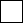 